МОНГОЛ УЛСЫН ЗАСГИЙН ГАЗАР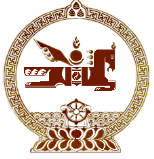 МОНГОЛ УЛСЫН 2023 ОНЫ ТӨСВИЙН ТУХАЙ ХУУЛЬД ӨӨРЧЛӨЛТ ОРУУЛАХ ТУХАЙ ХУУЛИЙН ТӨСЛИЙН ТАНИЛЦУУЛГАУЛААНБААТАР ХОТ2023 онЗУРАГЗураг 1. ДНБ-ий өсөлтийн бүтэц (улирлаар)	9Зураг 2. Жилийн инфляц ба зорилтот түвшин (хувь)	11Зураг 3. Төлбөрийн тэнцэл (сая ам.доллар)	11Зураг 4. ГВАН, хүрэлцээт түвшин (сая ам.доллар)	11Зураг 5. Гадаад худалдааны нийт бараа эргэлт (тэрбум ам.доллар)	12Зураг 6. Дэлхийн эдийн засгийн өсөлт (хувь)	15Зураг 7. Зэсийн үнэ (ам.доллар, тонн)	15Зураг 8. Алтны үнэ (ам.доллар, трой унц)	16Зураг 9. Төмрийн хүдрийн үнэ (ам.доллар, тонн)	16Зураг 10. Нүүрсний үнэ (ам.доллар, тонн)	16Зураг 11. Газрын тосны үнэ (ам.доллар, баррель)	17Зураг 12. Улсын төсвийн хөрөнгө оруулалт (тэрбум төгрөг)	23ХҮСНЭГТХүснэгт 1 Нэгдсэн төсвийн үзүүлэлт (тэрбум төгрөг)	5Хүснэгт 3. Нэгдсэн төсвийн тэнцвэржүүлсэн тэнцлийн төсөөлөл (ДНБ-д эзлэх хувь)	6Хүснэгт 3. Нэгдсэн төсвийн зарлагын өсөлтийн төсөөлөл	6Хүснэгт 4. Засгийн газрын өрийн төсөөлөл, өнөөгийн үнэ цэнээр (ДНБ-д эзлэх хувь)	6Хүснэгт 5. Эдийн засгийн өсөлтийн бүтэц (нэгж хувь)	9Хүснэгт 6. Улсуудын эдийн засгийн өсөлт (хувь)	14Хүснэгт 7. 2023 оны эхний 4 сарын нэгдсэн төсвийн орлогын гүйцэтгэл (тэрбум төгрөг)	18Хүснэгт 8. 2023 оны нэгдсэн төсвийн орлогын хүлээгдэж буй гүйцэтгэл (их наяд)	19Хүснэгт 9. Улсын төсвийн хөрөнгө оруулалтын гүйцэтгэл (сая төгрөг)	24Хүснэгт 10. Засгийн газрын өрийн бүтэц (тэрбум төгрөг)	28НЭГДСЭН ТӨСВИЙН ТОДОТГОЛЫН ТӨСӨЛТөсвийн тодотгол хийх үндэслэл Дэлхий нийтийг хамарсан цар тахал, геополитикийн хурцадмал байдлаас улбаатай инфляцын дарамт, урд хөршид тогтоосон хөл хорио, улс орнуудын төв банкнуудын хэрэгжүүлсэн мөнгөний эрс хатуу бодлогоос шалтгаалсан сорилт, тодорхой бус байдал өндөр хэвээр байна.Монгол Улсын Засгийн газраас экспортын голлох бүтээгдэхүүн болох нүүрсний олборлолт, тээвэрлэлт, хилээр нэвтрүүлэх үйл ажиллагаанд үүсээд байсан хүндрэл, бэрхшээлийг арилгах чиглэлд “уурхайн ам” нөхцөлөөр хямд зарагдаж байсан нүүрсээ БНХАУ-ын талтай хамтран ажиллаж, биржээр дамжуулан “хил” нөхцөлөөр ил тод, нээлттэй борлуулж эхэлсэн. Үүний үр дүнд Монгол Улс 2023 оны эхний 4 сард экспортолсон нүүрсний нийт хэмжээ өнгөрсөн оны эхний 9 сарын хэмжээтэй дүйцсэн бөгөөд 2023 оны эдийн засгийн өсөлт 6.0 хувьд хүрч, төсвийн тэнцвэржүүлсэн орлого давж биелэх хүлээлттэй байна.Хэдийгээр эдийн засгийн үндсэн үзүүлэлтүүдэд эерэг өөрчлөлтүүд гарч эхэлсэн боловч гадаад хүчин зүйлийн нөлөөгөөр сүүлийн 20 сар дараалан Монгол Улсын инфляц 10 хувиас дээш түвшинд хүрсэн нь иргэдийн бодит орлогыг 5.9 хувиар буурахад нөлөөлсөн байна.Дээр дурдсан эдийн засаг, нийгмийн нөхцөл байдлаас шалтгаалан Монгол Улсын Засгийн газраас хүүхэд, ахмад настан, хөгжлийн бэрхшээлтэй иргэд, төрийн албан хаагчдын орлогын баталгааг сайжруулах, иргэдийн амьдрах орчныг дээшлүүлэх, хотын түгжрэлийг бууруулах багц арга хэмжээг авч хэрэгжүүлэх шаардлага үүсээд байна.Иргэдийн амьдрах орчныг дээшлүүлэх, хотын түгжрэлийг бууруулах, гол дагуух дэд бүтэц болон нийтийн тээврийн хүртээмжийг сайжруулах арга хэмжээг хэрэгжүүлэх “Холбоос зам” төслийг 2023 онд нийслэлийн төсвөөс улсын төсөвт төвлөрүүлэх дүнгээс 187.0 тэрбум төгрөгийг бууруулах замаар санхүүжүүлэхээр төлөвлөж байгаатай холбогдуулан төсөв хооронд зохицуулалт хийх замаар шийдвэрлэх шаардлага бий болж байна.Монгол Улсын 2023 оны төсвийн тухай хуульд өөрчлөлт оруулах тухай хуулийн төсөл боловсруулах үндэслэл:	34.1.1. Төсвийн тогтвортой байдлын тухай хуульд заасан төсвийн тусгай шаардлагыг баримтлахгүй байх;	34.1.2. Урьдчилан тооцох боломжгүй нөхцөл байдлын улмаас төсвийн орлого буурах, зарлага нэмэгдэж, нэгдсэн төсвийн алдагдал дотоодын нийт бүтээгдэхүүний гурван хувиар нэмэгдэх;	34.1.3. Үйлдвэрлэлийн түүхий эдийн үнийн индекс нь батлагдсан төсөвт тооцсон хэмжээнээс хоёр дахин өссөн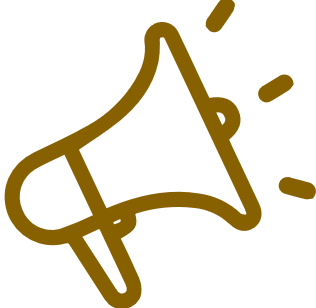 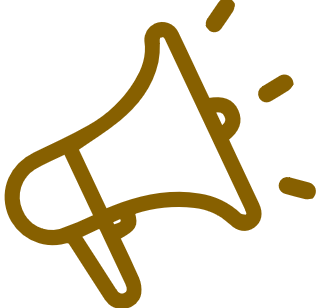 	34.1.4. Төсвийн ерөнхийлөн захирагч хооронд төсвийн зохицуулалт хийх;	34.1.5. Хууль болон гэрээнд зааснаар Засгийн газрын өрийн баталгааны төлбөрийн үүргийг гүйцэтгэхэд Засгийн газрын өрийн баталгааны хөрөнгө хүрэлцэхгүй болсон; Төсвийн үр дүнгийн үзүүлэлтүүдНэгдсэн төсвийн тэнцвэржүүлсэн орлого 1,732.3 тэрбум төгрөгөөр өсөж 20.8 их наяд төгрөг, нэгдсэн төсвийн нийт зарлага мөн 1,896.1 тэрбум төгрөгөөр өсөж 22.4 их наяд төгрөг, нэгдсэн төсвийн нийт алдагдлын хэмжээ 1.6 их наяд төгрөг буюу батлагдсан дүнгээс 163.8 тэрбум төгрөгөөр өсөхөөр тооцооллоо. Хүснэгт 1 Нэгдсэн төсвийн үзүүлэлт (тэрбум төгрөг) Төсвийн тусгай шаардлагыг хангасан байдалТөсвийн тогтвортой байдлын тухай хуулийн 6.1-д заасны дагуу төсвийн хүрээний мэдэгдэл нь дараах төсвийн тусгай шаардлагуудыг хангаж байна.	Нэгдсэн төсвийн орлогыг тэнцвэржүүлсэн журмаар тооцсон байх. Төсвийн тогтвортой байдлын тухай хуулийн 11 дүгээр зүйлийн 11.1.3.а-д заасан шаардлагын дагуу зэс, нүүрсний үнийг тэнцвэржүүлсэн журмаар тооцсон бөгөөд 2023 оны зэсийн тэнцвэржүүлсэн үнийг тонн тутамд 8,386.7 ам.доллар, нүүрсний тэнцвэржүүлсэн үнийг тонн тутамд 110.8 ам.доллар байхаар тооцсон.	Нэгдсэн төсвийн тэнцвэржүүлсэн тэнцэл. Төсвийн тогтвортой байдлын тухай хуулийн 19 дүгээр зүйлд заасан төсвийн тэнцвэржүүлсэн тэнцлийн зорилтот түвшнийг баримталлаа. Хүснэгт 2. Нэгдсэн төсвийн тэнцвэржүүлсэн тэнцлийн төсөөлөл (ДНБ-д эзлэх хувь)	Тухайн жилийн нэгдсэн төсвийн нийт зарлагын өсөлтийн хувь. Нэгдсэн төсвийн нийт зарлага 2023 онд 23.2 хувиар өсөх, 2024 онд 2.8 хувиар өсөх, 2025 онд 4.1 хувиар өсөхөөр төсөөлсөн нь Төсвийн тогтвортой байдлын тухай хуулийн 6.1.3-т заасан төсвийн зарлагын өсөлтийн тусгай шаардлагыг хангаж байна.Хүснэгт 3. Нэгдсэн төсвийн зарлагын өсөлтийн төсөөлөл	Засгийн газрын өрийн өнөөгийн үнэ цэнээр илэрхийлэгдсэн үлдэгдэл. Төсвийн тогтвортой байдлын тухай хуулийн 19.3-т “Энэ хуулийн 6.1.4-т заасан төсвийн тусгай шаардлагыг үе шаттайгаар хэрэгжүүлэх зорилгоор өнөөгийн үнэ цэнээр илэрхийлсэн Засгийн газрын өрийн дотоодын нийт бүтээгдэхүүнд эзлэх хувь хэмжээг 2023 оны төсвийн жилд 65.0 хувиас, 2024 оны төсвийн жилд 60.0 хувиас, 2025 оны төсвийн жилээс эхлэн 60.0 хувиас хэтрүүлэхгүй байна” гэж заасан. Засгийн газрын өрийн өнөөгийн үнэ цэнээр илэрхийлсэн үлдэгдэл 2023-2025 онд хуульд заасан хязгаарт байхаар байна.Хүснэгт 4. Засгийн газрын өрийн төсөөлөл, өнөөгийн үнэ цэнээр (ДНБ-д эзлэх хувь)МОНГОЛ УЛСЫН 2023 ОНЫ ТӨСВИЙН ТУХАЙ ХУУЛЬД ӨӨРЧЛӨЛТ ОРУУЛАХ ТУХАЙ ХУУЛИЙН ТӨСЛИЙН ТАЙЛБАР - ЗҮЙЛ ТУС БҮРЭЭР1 дүгээр зүйл. Монгол Улсын 2023 оны төсвийн тухай хуулийн дараах зүйл, хэсгийг доор дурдсанаар өөрчлөн найруулсугай:1/3: 3 дугаар зүйл - 1.1 Төсвийн тодотгол хийх үндэслэл бүлэгт дурдсаны дагуу Монгол Улсын төсөвт 2023 оны төсвийн жилд төсвийн ерөнхийлөн захирагч, түүний харьяа болон бусад байгууллагын төвлөрүүлэх орлогын шинэчилсэн дүнг хүснэгтээр тусгасан.2/6: 6 дугаар зүйл - 1.1 Төсвийн тодотгол хийх үндэслэл бүлэгт дурдсаны дагуу Монгол Улсын төсвөөс 2023 оны төсвийн жилд төсвийн ерөнхийлөн захирагчийн зарцуулах зардлын шинэчилсэн хэмжээг хүснэгтээр тусгасан.3/12: 12 дугаар зүйл - Өрийн удирдлагын тухай хуулийн 281.1-т заасан зориулалтын нэмж тусгасан. Энэ нь Нийслэлийн Засаг Даргын Тамгын газрын зүгээс хөгжлийн бодлогын баримт бичгийн хэрэгжилтийг хангах, Нийслэл Улаанбаатар хотын авто замын түгжрэлийг бууруулах зорилго бүхий төсөл, хөтөлбөрийг хэрэгжүүлэх санхүүжилтийн арга хэрэгсэлтэй холбоотой өөрчлөлт бөгөөд дэлгэрэнгүй тайлбарыг 7. Засгийн газрын өр бүлэгт тусгасан болно.4/16-18: 16 дугаар зүйл - Монгол Улсын 2023 оны төсвийн жилд орон нутгийн төсөвт олгох санхүүгийн дэмжлэгийн шинэчилсэн хэмжээг хүснэгтээр тусгасан.  Үүгээр эдийн засгийн идэвхжилийг эрчимжүүлэх, экспортыг нэмэгдүүлэхтэй холбоотойгоор орон нутгийн төсөвт төвлөрөх аж ахуйн нэгжийн орлогын албан татварын орлого, хувь хүний орлогын албан татварын орлого нэмэгдэхээр тооцсон болно.17 дугаар зүйл - Монгол Улсын 2023 оны төсвийн жилд орон нутгийн төсвөөс улсын төсөвт төвлөрүүлэх орлогын шинэчилсэн хэмжээг хүснэгтээр тусгасан. Үүгээр төрийн албаны цалингийн шинэчлэл болон Нийслэл Улаанбаатар хотын авто замын түгжрэлийг бууруулах зорилго бүхий төсөл, хөтөлбөрийн хүрээнд гарсан өөрчлөлтүүдийг тооцсон бөгөөд дэлгэрэнгүй тайлбарыг 6. Орон нутгийн төсөв бүлэгт тусгасан.18 дугаар зүйл – Ашигт малтмалын нөөц ашигласны төлбөр нэмэгдсэнтэй холбоотойгоор Монгол Улсын 2023 оны төсвийн жилд Орон нутгийн хөгжлийн нэгдсэн сан болон улсын төсвөөс Орон нутгийн хөгжлийн санд олгох орлогын шилжүүлгийн шинэчилсэн хэмжээг хүснэгтээр тусгасан. Энэ талаар 6. Орон нутгийн төсөв бүлэгт дэлгэрэнгүй тусгасан.2 дугаар зүйл. Монгол Улсын 2023 оны төсвийн тухай хуулийн 2 дугаар хавсралтаар баталсан "Монгол Улсын төсвийн хөрөнгөөр 2023 онд санхүүжүүлэх хөрөнгө оруулалтын төсөл, арга хэмжээ, барилга байгууламжийн жагсаалт"-ыг 1 дүгээр хавсралтаар өөрчлөн найруулсугай:Монгол Улсын төсвийн хөрөнгөөр 2023 онд санхүүжүүлэх хөрөнгө оруулалтын төсөл, арга хэмжээ, барилга байгууламжийн жагсаалтад байгаа АНУ-ын Мянганы сорилтын сангийн буцалтгүй тусламжаар хэрэгжиж буй төсөл 2023 онд батлагдсан санхүүжилтээс тодорхой хувийг гүйцэтгэлээр санхүүжүүлж авах боломжгүй нөхцөл байдал үүссэн тул төслийн санхүүжилтийг бууруулж нэн шаардлагатай 2 төсөл, арга хэмжээг шинээр хэрэгжүүлэхээр нэмж тусгасан бөгөөд 5.2.3 Төсвийн тодотголд улсын төсвийн хөрөнгө оруулалтын баримт зарчим хэсэгт дэлгэрэнгүй тусгасан.3 дугаар зүйл. Монгол Улсын 2023 оны төсвийн тухай хуулийн 4 дүгээр зүйлийн “13,910,441.9” гэснийг “15,184,583.6” гэж, 7 дугаар зүйлийн “15,480,800.3” гэснийг “16,949,914.4” гэж, 8 дугаар зүйлийн “2,695,015.3” гэснийг “2,672,455.3” гэж, 10 дугаар зүйлийн “132,718.6” гэснийг “501,628.6” гэж тус тус өөрчилсүгэй:Хуулийн төслийн өөрчлөлтүүдтэй холбогдуулан Монгол Улсын төсвөөс 2023 оны төсвийн жилд төвлөрүүлэх төсвийн тэнцвэржүүлсэн орлого, зарцуулах төсвийн зарлагын хэмжээ, хөрөнгө оруулалтын төсөл, арга хэмжээ, барилга байгууламжийг санхүүжүүлэх хэмжээ болон Төсвийн тогтворжуулалтын санд 2023 оны төсвийн жилд хуримтлуулах хэмжээг тус тус шинэчлэн тусгасан.4 дүгээр зүйл. Энэ хуулийг батлагдсан өдрөөс эхлэн дагаж мөрдөнө.Энэхүү хуулийн дагаж мөрдөх огноог заасан.МАКРО ЭДИЙН ЗАСГИЙН ӨНӨӨГИЙН НӨХЦӨЛ БАЙДАЛ, ХҮЛЭЭГДЭЖ БУЙ ГҮЙЦЭТГЭЛМакро эдийн засгийн өнөөгийн нөхцөл байдалДотоодын нийт бүтээгдэхүүн: Нэрлэсэн дотоодын нийт бүтээгдэхүүн 2023 оны эхний улиралд 13.6 их наяд төгрөгт хүрч, өмнөх оны мөн үеэс 42.1 хувиар, 2015 оны зэрэгцүүлэх үнээр тооцсон бодит ДНБ 5.6 их наяд төгрөг болж, өмнөх оны мөн үеэс 7.9 хувиар тус тус өслөө. Эдийн засгийн бодит өсөлтийг салбараар авч үзвэл, уул уурхайн салбар 49.6 хувиар, тээврийн салбар 76.3 хувиар, худалдааны салбар 9.3 хувиар, барилгын салбар 0.2 хувиар тэлсэн нь нийт өсөлтийг дэмжсэн бол боловсруулах салбар 6.7 хувиар, хөдөө аж ахуйн салбар 5.1 хувиар, цэвэр татвар 3.6 хувиар агшсан нь нийт өсөлтийг хязгаарлалаа. Хүснэгт 5. Эдийн засгийн өсөлтийн бүтэц (нэгж хувь)2023 оны эхний улиралд эдийн засгийн өсөлтийн 7.4 нэгж хувийг уул уурхай болон тээврийн салбар бүрдүүлэв. Өмнөх оны эхний улиралтай харьцуулахад уул уурхайн салбар 49.6 хувиар өссөн нь нүүрс олборлолт 3.3 дахин, газрын тосны олборлолт 31.3 дахин, зэсийн баяжмалын үйлдвэрлэл 28.6 хувиар нэмэгдсэнээс шалтгаалсан байна. Түүнчлэн, уул уурхайн салбарын тэлэлтийг дагасан авто замын нүүрс тээвэр нэмэгдсэн нь тээврийн салбарын өсөлтөд нөлөөлөв. Уул уурхайн бус эдийн засгийн өсөлт 3.0 хувь байна. 2023 оны 1 дүгээр улиралд худалдаа, үйлчилгээний салбаруудын үйлдвэрлэл өмнөх оны мөн үетэй харьцуулахад нэмэгдэж, эдийн засгийн өсөлтийг дэмжлээ. Харин барилгын салбарын хувьд орон сууцны болон орон сууцны бус барилгын ажил нэмэгдсэн ч инженерийн барилга, байгууламж, засварын ажил буурсан нь салбарын үйлдвэрлэл өмнөх оны мөн үетэй ойролцоо түвшинд, өсөлт багатай байхад хүргэжээ. Өвөлжилтийн нөхцөл байдал хүндэрсний улмаас өмнөх оны мөн үетэй харьцуулахад төл бойжилт 35.8 хувиар буурч, малын зүй бус хорогдол 14.2 дахин өссөн нь хөдөө аж ахуйн салбарын үйлдвэрлэл буурахад нөлөөллөө. Боловсруулах салбарын хувьд нэхмэл, хувцас зэрэг хөнгөн үйлдвэрлэл буурсан нь салбарын өсөлтийг хязгаарлалаа.Эдийн засгийн дотоод эрэлт 2023 оны эхний улиралд хүлээлтээс доогуур буюу өрхийн хэрэглээ өмнөх оны мөн үеэс 0.5 хувиар, хөрөнгийн хуримтлал 26.5 хувиар тус тус буурсан. Харин бараа, үйлчилгээний импорт 55.7 хувиар, экспорт 2.4 дахин өсөж, цэвэр экспорт өмнөх оныхоос 45.0 хувиар сайжирсан нь өсөлтөд голлон нөлөөлсөн байна.Өрхийн сарын дундаж бодит орлого эхний улиралд өмнөх оны мөн үеэс 5.9 хувиар буурсан. Хэдийгээр өрхүүдийн цалингийн орлого 16.1 хувиар өссөн ч тэтгэвэр, тэтгэмжийн орлого 15.9 хувиар, мал аж ахуйгаас орох орлого 34.7 хувиар тус тус өмнөх оны мөн үеэс буурсан. Орлогын бууралтыг байршлаар авч үзвэл аймгийн төвийн айлуудынх 1.9 хувиар, нийслэлийн өрхүүдийнх 5.1 хувиар буурсан бол сумын төвийн өрхүүдийнх 8.7 хувиар, хөдөөгийн өрхүүдийнх 7.6 хувиар тус тус буурч хөдөөд амьжиргаа илүү хүндэрсээр байна. Өрхүүдийн бодит орлого буурахын хажуугаар иргэдийн хадгаламж барьцаалсан болон цалин, тэтгэврийн зээл нэмэгдсэн. Иргэдийн банкнуудаас шинээр авсан цалин, тэтгэврийн зээл оны эхний 4 сарын байдлаар өмнөх оны мөн үеэс 49.3 хувиар буюу 712.0 тэрбум төгрөгөөр, хадгаламж барьцаалсан зээл 10.5 хувиар буюу 175.0 тэрбум төгрөгөөр тус тус өссөн байна. Хөрөнгийн хуримтлал оны эхний улиралд өмнөх оноос 26.5 хувиар буурлаа. Өвөлжилт хүндэрч төл бойжилт буурч, мөн экспорт идэвхэжсэнээр эрдэс бүтээгдэхүүний хуримтлагдсан овоолго багассан зэргээс шалтгаалан эргэлтийн хөрөнгө 70.7 хувиар буурсан нь хөрөнгийн хуримтлалын бууралтад голлон нөлөөллөө. Зээл олголт, төсвийн хөрөнгө оруулалт оны эхэнд нэмэгдсэн ч эдийн засагт орох гаднын хөрөнгө урсгал багасаж, үндсэн хөрөнгийн хуримтлал өмнөх оны түвшнээс 2.5 хувиар буурсан байна.Үнийн өсөлт: Инфляц 2022 оны 06 дугаар сард оргил үедээ буюу 16.1 хувьд хүрсэн бол аажмаар буурч 2023 оны 04 дүгээр сарын байдлаар 11.3 хувьд хүрээд байна. Гадаад валютын албан нөөц өссөнөөр валютын зах зээл тогтворжсон, худалдааны түнш орнуудын инфляц буурч байгаа зэргээс шалтгаалан сүүлийн саруудад инфляцын түвшин буурсан хэдий ч Монголбанкны зорилтот түвшнээс хоёр дахин өндөр хэвээр байна.  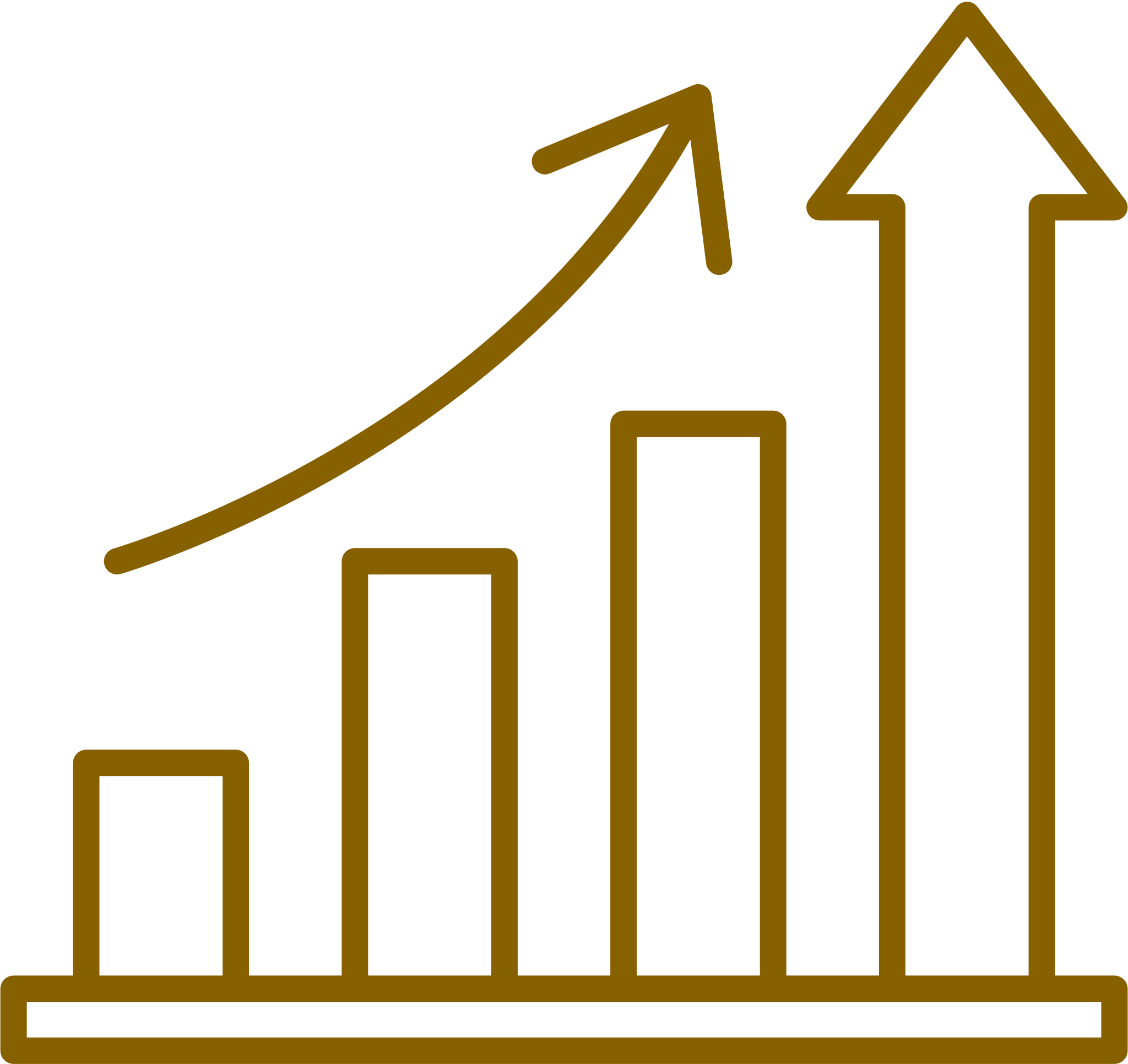 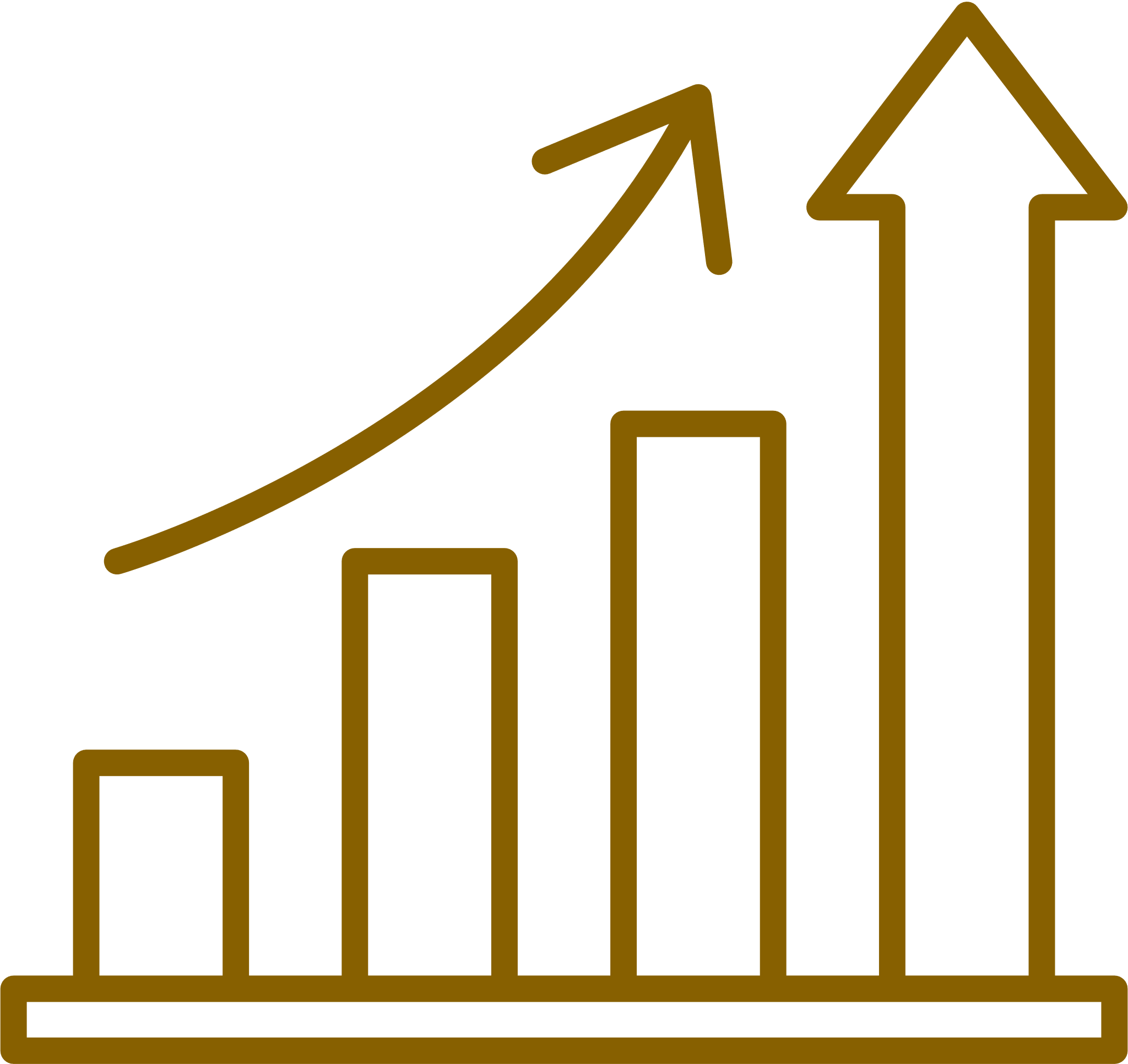 Засгийн газраас гадаад валютын орох урсгалыг нэмэгдүүлэх хүрээнд хэрэгжүүлж буй арга хэмжээнүүдийн үр дүнд төгрөгийн ханш сулрах дарамт буурснаар импортын барааны инфляц буурч байна. Мөнгөний нийлүүлэлт: Мөнгөний нийлүүлэлт 2023 оны 4 сарын байдлаар өмнөх оноос 10.0 хувиар өсөж, 30.2 их наяд төгрөгт хүрэхэд төгрөгийн харилцах 29.0 хувь, валютын харилцах 12.5 хувь, валютын хадгаламж 22.4 хувиар өссөн нь голлон нөлөөлөв. Мөнгөний нийлүүлэлтийг эх үүсвэр (актив) талаас нь авч үзвэл дотоодын зах зээлийн зээл олголт өссөн нь голчлон нөлөөллөө. Арилжааны банкнуудын зээлийн үлдэгдэл 2023 оны 4 сарын байдлаар өмнөх оноос 4.2 хувиар өсөж 23.5 их наяд төгрөгт хүрэхэд 4.8 нэгж хувийг хэрэглээний болон хадгаламж барьцаалсан зээл, 1.0 нэгж хувийг бөөний болон жижиглэнгийн худалдааны салбарын зээл голлон бүрдүүлжээ. Арилжааны банкнуудын нийт зээлд эзлэх хугацаа хэтэрсэн зээл 5.9 хувь, чанаргүй зээл 9.7 хувь байна. Төлбөрийн тэнцэл: БНХАУ-ын “Тэг-Ковид” бодлогоос шалтгаалсан хил, гаалийн саатлаас үүдэлтэй экспортын бууралт, өмнөх онд урьдчилж борлуулсан нүүрсний экспорттой холбоотой экспортын бодит орлогын тасалдал болон импортын өсөлт зэргээс шалтгаалан 2022 онд төлбөрийн тэнцлийн дарамт өндөр байв. Засгийн газрын зүгээс валютын орлого төвлөрүүлэх, экспорт, тээвэрлэлтийг нэмэгдүүлэх, гааль, татварын автомат бүрдүүлэлтийн систем бий болгох, хяналтыг сайжруулах, ашигт малтмалын олборлолт, боловсруулалт, тээвэрлэлтийн гэрээг ил тод болгох чиглэлээр цогц арга хэмжээнүүдийг авч хэрэгжүүлж байна. Төлбөрийн тэнцэл 2023 оны эхний улирлын байдлаар 80.0 сая ам.долларын ашигтай гарч, 2022 оны 8 дугаар сарын дунд 2.4 тэрбум ам.долларт хүрч буураад байсан гадаад валютын албан нөөц 2023 оны 4 дүгээр сарын эцсийн байдлаар 3.7 тэрбум ам.доллар болж нэмэгдлээ. Мөн төгрөгийн ам.доллартой харьцах ханш 2022 оны 9 дүгээр сард өдөрт дунджаар 6.5 төгрөгөөр суларч байсан бол 2023 оны 4 дүгээр сард өдөрт дунджаар 2.1 төгрөгөөр чангарлаа. Гадаад худалдаа: Гадаад худалдааны нийт бараа эргэлт 2023 оны эхний 4 сарын байдлаар 7.7 тэрбум ам.доллар болж, өмнөх оноос 50.4 хувиар өссөн бол гадаад худалдааны тэнцэл 2.4 тэрбум ам.долларын ашигтай гарлаа.Экспорт өмнөх оны мөн үеэс 81.6 хувиар өсөж 5.1 тэрбум ам.долларт хүрэхэд нүүрсний экспорт 2.9 дахин буюу 1.9 тэрбум ам.доллароор өссөн нь голлон нөлөөлөв. 2023 оны эхний улиралд коксжих нүүрсний гадаад эрэлт тогтвортой байснаас гадна 2022 оны хоёрдугаар хагасаас эхлэн хилийн боомт дахь тээврийн саатал арилсан нь нүүрсний экспорт сэргэхэд нөлөөллөө. 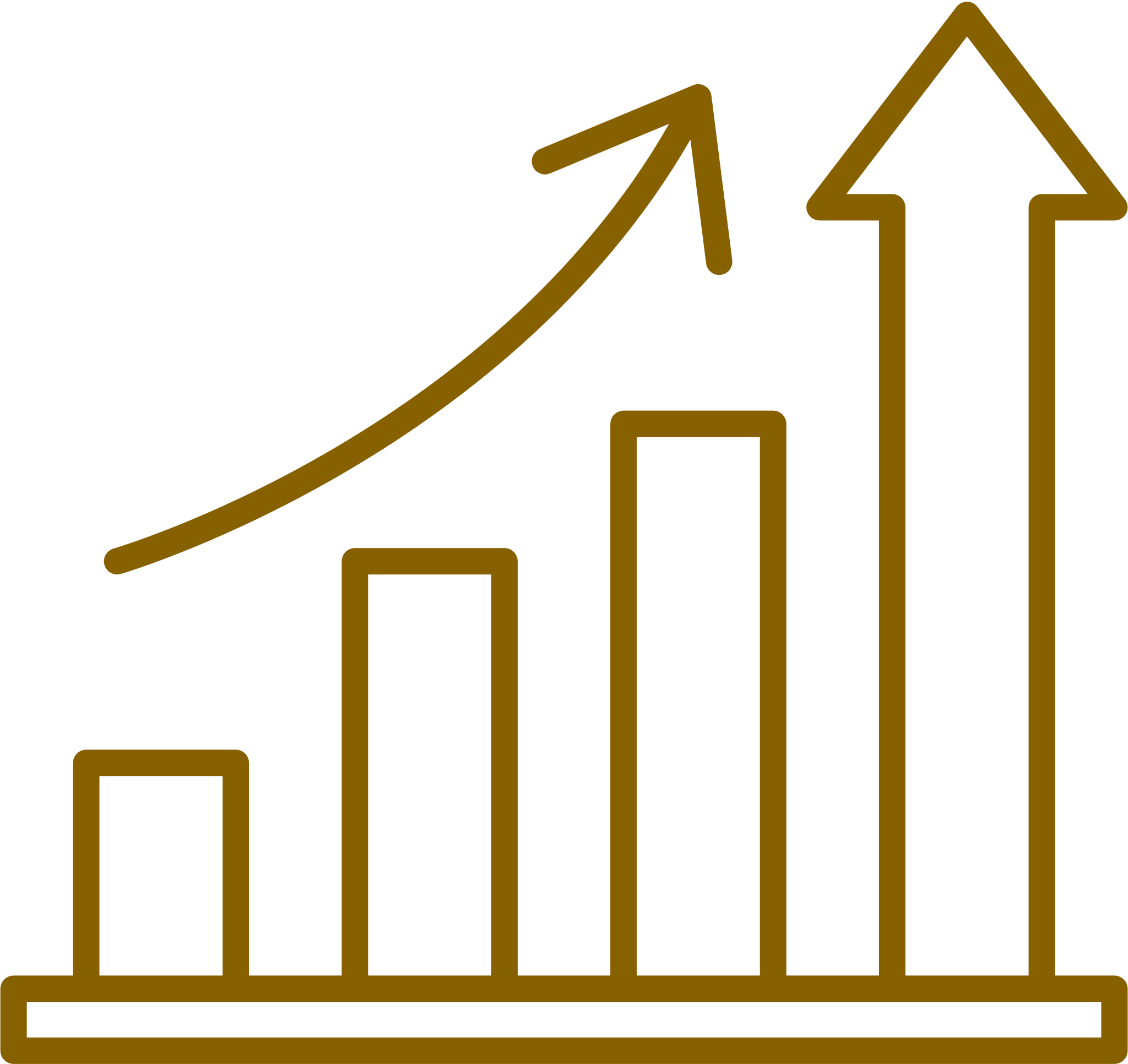 Импорт өмнөх оны мөн үеэс 13.2 хувиар өсөж, 2.7 тэрбум ам.долларын бараа, бүтээгдэхүүн худалдан авсан байна. Дээрх өсөлтийн 7.8 нэгж хувийг үнийн өөрчлөлт, 5.4 нэгж хувийг биет хэмжээний өөрчлөлт бүрдүүлжээ. 2022 онд импортын үнийн өсөлтөд голлох нөлөө үзүүлж байсан дизель түлшний үнийн өсөлт тогтворжиж, нүүрсний экспорт нэмэгдэж байгаатай холбоотойгоор биет хэмжээний өсөлт нь импортын өсөлтөд голлох нөлөө үзүүллээ. Мөн уул уурхайн салбарын өсөлтийг дагаж ачаа тээврийн зориулалттай том машины импорт нэмэгдэж байна. Сүүлийн саруудад өрхийн бодит орлого буурсаар байгаа нь хүнсний бүтээгдэхүүний импорт буурахад нөлөөллөө. Хүнсний бүтээгдэхүүний импорт өмнөх оны мөн үеэс 18.8 хувь буурсан бөгөөд голчлон биет хэмжээний бууралтаас шалтгаалсан байна.Макро эдийн засгийн 2023 оны хүлээгдэж буй гүйцэтгэлЭдийн засгийн өсөлтийг 2023 оны жилийн эцэст 6.0 хувьд хүрэхээр төсөөлж байна. Оюутолгойн далд уурхай болон газрын тосны олборлолт нэмэгдэж, уул уурхайн салбарын борлуулалтын гэрээ бүртгэлийн үр дүнд тус салбарын үйл ажиллагаа ил тод, нээлттэй болж, экспортын биет хэмжээг цар тахлын өмнөх буюу 2019 оны түвшинд хүргэх зорилтыг хангаснаар 2023 онд уул уурхай, тээврийн салбар тус тус 15.0 орчим хувиар өсөж, нийт эдийн засгийн өсөлтийг голлон дэмжихээр байна. Мөн авто болон төмөр зам, эрчим хүчний төслүүдийн бүтээн байгуулалт эрчимжсэнээр барилгын салбарын өсөлтийг дэмжихээр байна. Харин оны эхэнд өвөлжилтийн нөхцөл байдал хүндэрч, малын хорогдол өндөр байсантай холбоотойгоор хөдөө аж ахуйн салбарын өсөлт саарахаар байна. Гадаад худалдааны нийт бараа эргэлтийн өсөлт цаашид хадгалагдаж 2023 оны жилийн эцсээр 22.2 тэрбум ам долларт хүрч, гадаад худалдааны тэнцэл 3.4 орчим тэрбум ам.долларын ашигтай байхаар хүлээгдэж байна. Хилийн боомтууд дээр хийгдэж буй өргөтгөл, шинэчлэлтийн ажлуудын үр дүнд нүүрсний экспорт 50.0 сая тоннд хүрч, экспортын хэмжээ 12.8 орчим тэрбум ам.долларт хүрэх төлөвтэй байна. Мөн эдийн засгийн идэвхжил нэмэгдэж байгаатай холбоотойгоор өргөн хэрэглээний бараа бүтээгдэхүүн болон дизель түлш, машин механизм зэрэг үйлдвэрлэлийн орцын бүтээгдэхүүний импорт нэмэгдсэнээр нийт импортын дүн 2023 онд 9.4 орчим тэрбум ам.долларт хүрэхээр байна.Засгийн газрын 2022 оны 362 дугаар тогтоолын хүрээнд авч хэрэгжүүлж буй экспортын орлогыг нэмэгдүүлэх арга хэмжээний үр дүнд 2023 онд төлбөрийн тэнцэл ашигтай гарах боломжтой байна. Засгийн газрын зүгээс өрийн зохицуулалтын хүрээнд 650.0 сая ам.долларын бондыг гадаад зах зээлд амжилттай арилжаалсан нь төлбөрийн тэнцлийн дарамтыг буурууллаа. Мөн Засгийн газар хугацаа тулсан гадаад өр төлбөрийг макро эдийн засгийн тогтвортой байдлыг алдагдуулахгүйгээр шийдвэрлэх, гадаад валютын албан нөөцийг нэмэгдүүлэх чиглэлд анхааран ажиллаж байна. Улсын инфляц 2023 оны эцэст нэг оронтой тоонд хүрэх төлөвтэй байна. Мөнгөний хатуу бодлогын нөлөөгөөр зээлийн хүү өсөж, мөн өмнөх оны суурь үнэ өндөр байсан зэрэг шалтгаануудын улмаас инфляц буурах хүлээлттэй байна. Харин худалдааны түнш орнуудын инфляц эрчимжих, Украинд үүсээд байгаа геополитикийн хямралт байдал, эрчим хүчний үнэ өсөх зэрэг эрсдэл инфляцын дарамтыг нэмэгдүүлж байна.Гадаад эдийн засгийн хандлагаДэлхийн эдийн засгийн нөхцөл байдалҮнийн өсөлтийг хязгаарлахад чиглэсэн мөнгөний хатуу бодлого, геополитикийн хямралт байдал, БНХАУ-ын цар тахлын эсрэг бодлогын шийдвэрүүд зэрэг 2022 оны эдийн засгийн төлөвийг тодорхойлсон хүчин зүйлс 2023 болон 2024 онд ч дэлхийн эдийн засгийн идэвхжилд голлох нөлөө үзүүлсэн хэвээр байхаар байна. Мөн 2023 оны эхний улиралд зарим улсын банкны салбарт тогтворгүй байдал үүссэн нь дэлхий дахинд санхүүгийн зах зээл, банкны тогтолцооны тогтвортой байдлыг хангахад чиглэсэн эрсдэлийн удирдлагыг сайжруулах шаардлагатай байгааг санууллаа.Дэлхийн улс орнууд үнийн өсөлтийг хязгаарлахын зэрэгцээ эдийн засгийн өсөлтийг хадгалах, санхүүгийн зах зээлийн тогтвортой байдлыг хангах бодлогын сорилттой нүүр тулж байна. Олон улсын валютын сан (ОУВС)-гийн энэ оны 04 дүгээр сарын тооцооллоор 2023 онд дэлхийн эдийн засаг 2.8 хувиар өсөх бол 2024 онд үнийн өсөлт болон Украинд өрнөж байгаа геополитикийн хурцадмал байдлын сөрөг нөлөө аажмаар саармагжиж, дэлхийн эдийн засгийн өсөлт дунд хугацааны төлөв буюу 3.0 хувь орчимд байхаар хүлээгдэж байна. Гэсэн хэдий ч 2023 онд дэлхийн эдийн засгийн өсөлт 2.0 хувиас бага байх магадлал 25.0 орчим хувь буюу хэвийн үеэс 2 дахин өндөр байгааг мөн онцолсон байна.Хүснэгт 6. Улсуудын эдийн засгийн өсөлт (хувь)БНХАУ: Цар тахлын хөл хориог цуцалсантай холбоотойгоор эдийн засгийн идэвхжил нэмэгдэж, БНХАУ-ын эдийн засаг 2023 оны эхний улиралд өмнөх оноос 4.5 хувиар, өмнөх улирлаас 2.2 хувиар тус тус өсөөд байна. БНХАУ 2023 оны эдийн засгийн өсөлтийг 5.0 хувь орчимд хүргэх зорилтыг зарласан бол ОУВС-аас тус улсын эдийн засгийг 2023 онд 5.2 хувиар, 2024 онд 4.5 хувиар тус тус өснө гэж тооцоолж байна.ОХУ: Украинд үүсээд байгаа геополитикийн хямралт байдал үргэлжилж, 2023 оны эхний улиралд ОХУ-ын эдийн засаг 2.2 хувиар агшсан байна. Тус улсын эсрэг улс орнуудын авч хэрэгжүүлж буй хориг арга хэмжээ нэмэгдэж байгаа нь ОХУ-ын эдийн засгийн идэвхжилийг хязгаарлаж байна. ОУВС-аас тус улсын эдийн засгийг 2023 онд 0.7 хувиар, 2024 онд 1.3 хувиар тус тус өснө гэж тооцоолж байна. АНУ: АНУ-ын инфляц зорилтот түвшнээс өндөр хэвээр байгаа ч Холбооны нөөцийн банк мөнгөний бодлогыг чангаруулах эрчмийг бууруулж, бодлогын хүүгийн өсөлтийг 75.0 нэгж хувиас 25.0 нэгж хувь болгон бууруулаад байна. Мөнгөний чанга бодлого хэрэглээ, хөрөнгө оруулалтаар дамжин эдийн засгийн идэвхжилийг хязгаарлаж, АНУ-ын эдийн засгийн өсөлт 2023 онд 1.6 хувь, 2024 онд 1.1 хувь байна гэж ОУВС тооцоолж байна. Евро бүс: Европын төв банк инфляцын өсөлтийг хязгаарлах зорилгоор хасах хүүгийн бодлогоо зогсоож, бодлогын хүүг нэмэгдүүлж байгаа нь эдийн засгийн өсөлтийг хязгаарлаж байна. Мөн ОХУ-ын байгалийн хийн нийлүүлэлтийн бууралтаас үүдэлтэй Европын эрчим хүчний хямралын эрсдэл хэвээр байна. Эрчим хүчний үнийн өсөлт, мөнгөний чанга бодлогын нөлөөгөөр тус бүсийн эдийн засгийн өсөлт 2023 онд 0.8 хувьд хүрч буурах ч 2024 онд 1.4 хувь болж нэмэгдэхээр хүлээгдэж байна. Түүхий эдийн зах зээлийн хандлагаЗэсийн үнэ 2023 оны эхний 4 сард дунджаар 8,928.0 ам.доллар болж, өмнөх оны дунджаас 1.6 хувиар өслөө. Дэлхийн эдийн засгийн өсөлт удаашрах болон БНХАУ-ын үл хөдлөх, барилгын салбарын хямрал үргэлжилж болзошгүй зэрэг эрсдэлээс шалтгаалан зэсийн эрэлт 2023 онд өмнөх оноос буурах төлөвтэй байна. Олон улсын шинжээчдийн таамаглаж байгаагаар зэсийн дундаж үнэ 2023 онд 8,670.0 ам.долларт хүрэхээр байна. Алтны үнэ 2023 оны эхний 4 сард дунджаар 1,917.0 ам.доллар/унц болж, өмнөх оны дунджаас 6.3 хувиар өслөө. Украинд нөхцөл байдал хурцдаж эхэлсний дараа алтны үнэ 1 унц нь 2,000 орчим ам.доллар буюу бүх цаг үеийн дээд цэгтээ хүрсэн ч 2022 оны 8 дугаар сараас эхлэн аажмаар буурч 11-р сард 1,700 орчим ам.доллар болов. Төв банкнууд бодлогын хүүгээ өсгөж эхэлснээр алтанд хөрөнгө оруулалт хийх сонирхлыг бууруулсны зэрэгцээ ам.долларын ханш ихэнх валютын эсрэг чангарч байгаа нь алт худалдан авах зардлыг нэмэгдүүлсэн. Дэлхийн банкны үзэж байгаагаар 2023 онд ам.долларын ханш суларч, хүү буурах магадлалтай байгаа нь алтны үнэд эерэг нөлөө үзүүлэхээр байна. Олон улсын шинжээчдийн таамаглаж байгаагаар алтны дундаж үнэ 2023 онд 1,840.0 ам.доллар/унц хүрэхээр байна. Төмрийн хүдрийн үнэ 2023 оны эхний 4 сард дунджаар 123.0 ам.доллар болж, өмнөх оны дунджаас 2.1 хувиар өслөө. БНХАУ 2021 онд үл хөдлөх хөрөнгийн салбарыг дэмжих чиглэлд дэд бүтцийн хөрөнгө оруулалтыг нэмэгдүүлсэн нь гангийн эрэлтийг дэмжиж, төмрийн хүдрийн үнийг эрчимтэй өсгөсөн. Ирэх онд уг төслүүд хэрэгжиж дууссанаар төмрийн хүдрийн эрэлт саарч, нөгөөтээгүүр Бразил, Австралийн төмрийн хүдрийн нийлүүлэлт нэмэгдсэнээр үнэ буурах хандлагатай байна.Австралийн сайн чанарын коксжих нүүрсний үнэ 2023 оны эхний 4 сард дунджаар 330.0 ам.доллар болж, өмнөх оны дунджаас 9.0 хувиар буурлаа. 2022 оны 3 дугаар сараас эхлэн ОХУ-ын байгалийн хийн нийлүүлэлт тасалдаж, үнэ өссөнөөр Европт эрчим хүчний хямрал бий болсон. Улмаар Евро бүсийн улсуудад өвөлжилт хүндэрснээр нүүрсний эрэлт нэмэгдэж 2022 онд үнэ өссөн. 2023 онд байгалийн хийн нийлүүлэлт тасалдсан хэвээр байвал нүүрсний эрэлтэд эерэг нөлөө үзүүлнэ гэж Дэлхийн банк үзэж байна. Мөн БНХАУ цар тахлын хөл хориогоо сулруулснаар тус улсын эрчим хүч болон коксжих нүүрсний хэрэгцээ нэмэгдэх хандлагатай байна. Энэ онд нүүрсний үнэ 2022 оны түвшнээс буурах хэдий ч цар тахлын өмнөх түвшнээс өндөр хэвээр байна. Олон улсын шинжээчдийн таамаглаж байгаагаар нүүрсний үнэ 2023 онд буурах хандлагатай байна.Брент газрын тосны үнэ 2023 оны эхний 4 сард дунджаар 82.0 ам.доллар болж, өмнөх оны дунджаас 16.8 хувиар буурлаа. Украинд үүсээд байгаа геополитикийн хурцадмал байдлаас шалтгаалан ОХУ-ын эсрэг авч буй худалдааны хориг арга хэмжээ 2023 онд хэрхэн үргэлжлэх нь тодорхой бус байгаа тул газрын тосны нийлүүлэлтийг төсөөлөхөд хүндрэлтэй байна. Дэлхийн эдийн засгийн өсөлт буурч, улс орнуудын инфляцын түвшин өндөр байгаа нь эрэлт талд сөрөг нөлөөтэй. Олон улсын шинжээчдийн таамаглаж байгаагаар газрын тосны үнэ 2023 онд 82.0 ам.долларт хүрэхээр байна.НЭГДСЭН ТӨСВИЙН ОРЛОГОМонгол Улсын 2023 оны эхний 4 сарын нэгдсэн төсвийн орлогын гүйцэтгэлЭнэ оны эхний 4 сарын байдлаар Монгол Улсын нэгдсэн төсвийн нийт орлого 7,108.5 тэрбум төгрөгт хүрч, төлөвлөсөн хэмжээнээс нийт 344.1 тэрбум төгрөгөөр илүү төвлөрсөн байна.Хүснэгт 7. 2023 оны эхний 4 сарын нэгдсэн төсвийн орлогын гүйцэтгэл (тэрбум төгрөг)Ийнхүү төсвийн орлого эхний 4 сарын байдлаар давж биелэхэд макро эдийн засгийн үндсэн үзүүлэлтүүд сайжирсан нь нөлөөлсөн байна. Тухайлбал, эрдэс бүтээгдэхүүний экспорт нэмэгдэж, эдийн засгийн идэвхжил эрчимжсэний улмаас эдийн засгийн өсөлт эхний улирлын байдлаар 7.9 хувь гарсан байна. Мөн гадаад худалдааны эргэлт 7.7 тэрбум ам.доллар болж, өмнөх оны мөн үеэс 50.4 хувиар өссөн байна. Төсвийн орлогод учирч болзошгүй эрсдэлКоронавируст халдварын цар тахал болон ОХУ-Украйн улс хооронд үүсээд байсан хурцадмал байдлын нөлөөгөөр агшаад байсан дэлхийн эдийн засагт сэргэлт ажиглагдаж эхэллээ. Гэсэн хэдий ч БНХАУ-ын үл хөдлөх хөрөнгийн зах зээлийн тодорхойгүй байдал, дэлхийн зах зээл дээрх түүхий эдийн үнийн тодорхой бус төсөөлөл нь төсвийн орлогын биелэлтэд сөрөг нөлөө үзүүлэх эрсдэлтэй байна.Манай экспортын бүтээгдэхүүний гол худалдан авагч болох БНХАУ-ын үл хөдлөх салбарт уналт үргэлжилж, эдийн засгийн сэргэлт удаашрах хандлагатай болсон нь эрдэс бүтээгдэхүүний эрэлтэд сөргөөр нөлөөлж болзошгүй байна. Ингэснээр дэлхийн зах зээл дээрх зэс, нүүрс зэрэг голлох уул уурхайн бүтээгдэхүүний үнэ буурах эрсдэлтэй байна.Төсвийн орлого бүрдүүлэх чиглэлээр авч хэрэгжүүлэх бодлогын арга хэмжээШинэ сэргэлтийн бодлогын хүрээнд хилийн боомтуудын хүчин чадлыг нэмэгдүүлж, боомтуудын ачаа тээврийн нэвтрүүлэх хэсгийг өргөтгөх ажлыг үргэлжлүүлж, голлох боомтуудад шинэ технологийг нэвтрүүлэх ажлыг эрчимжүүлнэ. Татварын бүртгэлийг сайжруулах, цахимжуулах, цахим төлбөрийн баримтын системийг үе шаттай хөгжүүлэх замаар далд эдийн засгийг бууруулах, татварын суурийг өргөжүүлэх, төсвийн орлогыг нэмэгдүүлэх арга хэмжээг үргэлжлүүлэн хэрэгжүүлнэ. Уул уурхайн бүтээгдэхүүнийг нээлттэй арилжих замаар борлуулалт, тээвэрлэлтэд хяналт тавих цогц системийг бий болгох, зах зээлийн бодит үнэ тогтоох боломжоор хангах, улс орны эдийн засгийн өсөлтөд тус салбарын оруулах хувь нэмрийг нэмэгдүүлэх зорилгоор нэвтрүүлж буй “Уул уурхайн бүтээгдэхүүний бирж”-ийн тогтолцоог дэмжиж ажиллана.Монгол Улсын 2023 оны нэгдсэн төсвийн орлогын хүлээгдэж байгаа гүйцэтгэлМонгол Улсын 2023 оны тэнцвэржүүлсэн орлого 20.8 их наяд төгрөг буюу батлагдсан дүнгээс 1.7 их наяд төгрөгөөр нэмэгдэхээр хүлээгдэж байна. Хүснэгт 8. 2023 оны нэгдсэн төсвийн орлогын хүлээгдэж буй гүйцэтгэл (их наяд)Энэ онд Засгийн газраас хилийн боомтын нэвтрүүлэх хүчин чадлыг сайжруулах, голлох боомтууд болох Гашуунсухайт, Шивээхүрэн боомтуудаар нэвтрэх машины тоог нэмэгдүүлэх арга хэмжээг үргэлжлүүлэн хэрэгжүүлсний үр дүнд 2023 оны эхний 4 сарын байдлаар нийт 19.6 сая.тн нүүрс экспортолж, өмнөх оны мөн үеэс 16.0 сая тонноор нэмэгдсэн үзүүлэлттэй байна.Цаашид экспортолж буй байгалийн баялгийн үнэ цэнийг нэмэгдүүлэх, экспортын үйл ажиллагааг саадгүй үргэлжлүүлэх, хилийн нэвтрүүлэх чадлыг тогтвортой хадгалах, хилээр нэвтрэх машины тоог нэмэгдүүлэх арга хэмжээг үргэлжлүүлэн хэрэгжүүлснээр нийт 50.0 сая тонн нүүрс экспортлохоор тооцлоо. Засгийн газраас хэрэгжүүлэх бодлогын арга хэмжээний үр дүнд уул уурхайн салбараас нийт 6.1 их наяд төгрөгийн орлого төвлөрүүлэхээр тооцлоо.НЭГДСЭН ТӨСВИЙН ЗАРЛАГАТөсвийн урсгал зарлагаТөсвийн нийт урсгал зардал 2023 онд 16.9 их наяд төгрөгт хүрэхээр байгаа бөгөөд үүний 60.0 хувийг төрөөс иргэдэд олгодог тэтгэвэр, тэтгэмж, халамж, хүүхдийн мөнгө, болон хуульд заасны дагуу тарифаар гүйцэтгэлд үндэслэн санхүүждэг эрүүл мэнд, боловсролын салбарын цалин хөлс, 14.0 хувийг төсвийн байгууллагын хэвийн үйл ажиллагаатай холбоотой зардал, 16.0 хувийг бусад салбарын цалин хөлс нэмэгдэл, урамшууллын зардал, 6.0 хувийг гадаад, дотоод зээлийн хүүгийн төлбөр, 4.0 хувийг төрөөс иргэн, аж ахуй нэгжид олгох хөнгөлөлт татаас тус тус эзэлж байна. 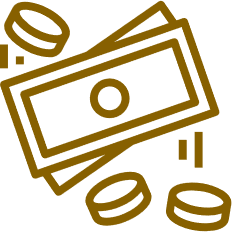 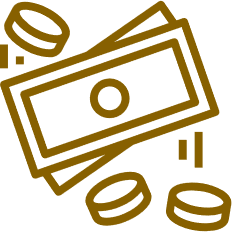 Төрийн албан хаагчийн цалин хөлсний шинэчлэл Цалин хөлс: Төрийн албаны цалингийн шинэчлэлийн хүрээнд  хэт олон сүлжээ, шатлал бүхий харилцан адилгүй, тэгш бус үнэлэмжтэй төрийн албаны  цалингийн тогтолцоог нэгтгэх замаар адил үнэлэмж бүхий ажил хөдөлмөр эрхэлж байгаа албан хаагчийн цалин ижил байх зарчимд нийцүүллээ. Цалин хөлсний энэхүү шинэчлэлтэй холбогдуулан дараах арга хэмжээ авч хэрэгжүүлнэ:Төрийн захиргааны албан хаагч: Засгийн газрын 2022 оны 488 дугаар тогтоолоор төрийн захиргааны албан хаагчдын цалингийн сүлжээг яамны, нийслэлийн харьяа байгууллагын, бусад төрийн захиргааны болон нутгийн захиргааны байгууллагын гэж ангилан баталсан. Эдгээр 3 ялгаатай цалингийн сүлжээг нэгтгэн нэг цалингийн сүлжээтэй байхаар тооцож, төрийн захиргааны албан хаагчдын цалингийн зөрүүг ойртуулна. Төрийн захиргааны албан хаагчийн цалингийн доод хэмжээг 1.0 сая төгрөгт хүргэх ба үүний үр дүнд бага албан тушаалын албан хаагчдын цалин дунджаар 282.3 мянган төгрөгөөр нэмэгдэхээр байна. Төрийн захиргааны албан хаагчдын цалингийн өсөлттэй уялдуулан төрийн өндөр албан тушаалтан болон ажлын албаны цалингийн сүлжээг шинэчилнэ.Төрийн тусгай албан хаагч: Цагдаа, дотоодын цэргийн болон бусад төрийн тусгай албан хаагчийн цалингийн хэмжээ ялгаатай байгааг өөрчилж, цалингийн нэг сүлжээ мөрдөхөөр шинэчилнэ. Шинэчилсэн цалингийн сүлжээг хэрэгжүүлэхэд төрийн тусгай албаны бага болон дунд албан тушаалтны цалингийн хэмжээ дунджаар 242.1 мянган төгрөгөөр нэмэгдэж, цалингийн зөрүү арилах боломжтой болно. Харин цагдаа, дотоодын цэргийн албан хаагчдын үндсэн цалингийн доод хэмжээг одоогийн түвшнээс 21.0 хувиар нэмэгдүүлсэн.Төрийн үйлчилгээний албан хаагч: Боловсрол, эрүүл мэнд, соёл урлаг, шинжлэх ухаан, биеийн тамир спортын салбарын төрийн үйлчилгээний албан хаагчийн цалингийн доод хэмжээг 1.0 сая төгрөгт хүргэхээр тооцоолсон.  Харин төрийн байгууллагын хэвийн үйл ажиллагааг хангах чиг үүрэг бүхий нийтлэг үйлчилгээний албан хаагчдын цалингийн доод хэмжээг 750.0 мянган төгрөг болгон нэмэгдүүлэхээр тооцоолсон. Төрийн улс төрийн зарим албан хаагч: Төрийн захиргааны албан тушаалын цалингийн хэмжээ шинэчлэгдэж, хамгийн бага албан тушаалын цалингийн хэмжээг 1.0 сая төгрөгт хүргэж байгаатай холбоотойгоор баг хороо, сум дүүрэг, аймаг нийслэлийн Засаг дарга, түүний орлогчийн цалингийн хэмжээг нэмэгдүүлэх шаардлагатай байна. Тухайлбал, багийн Засаг даргын цалингийн хэмжээг 1,250.0 мянган төгрөгөөр тогтооно.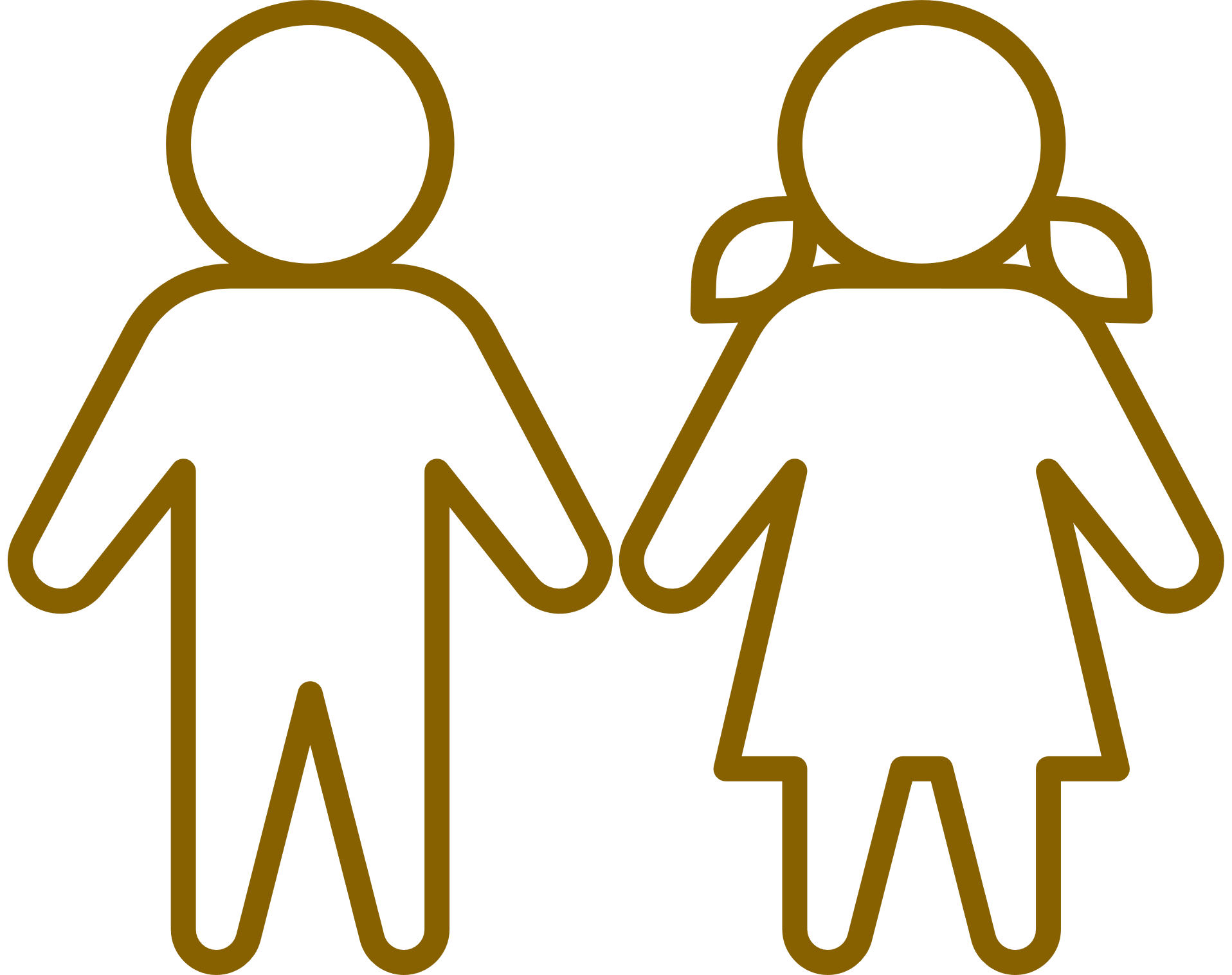 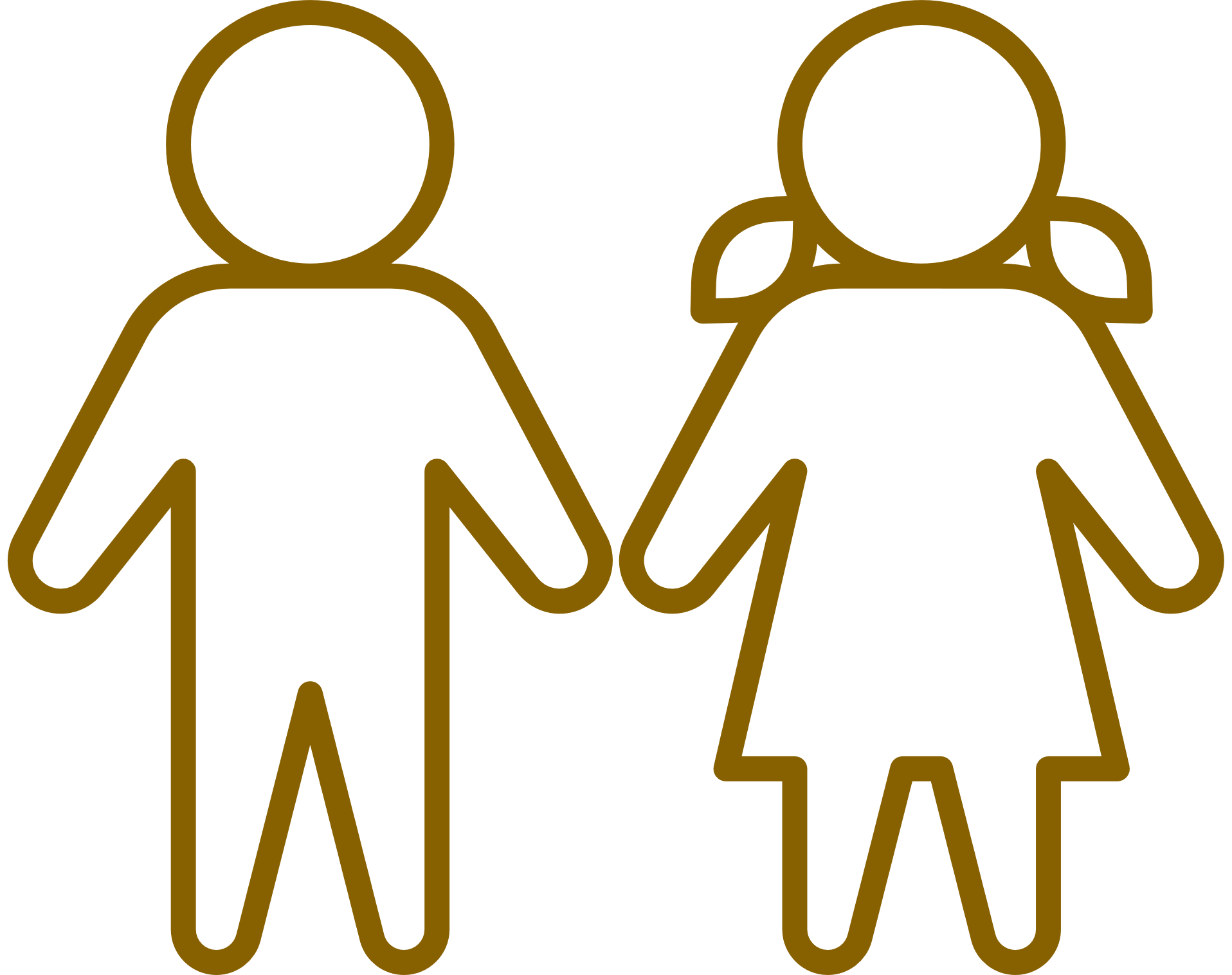 Хүүхдийн мөнгөн тэтгэмжийг хүсэлт гаргасан хүүхэд бүрд олгоно.Эдийн засгийн нөхцөл байдал, төрийн хэмнэлтийн бодлогын хүрээнд хүүхдийн мөнгийг 0-18 хүртэлх насны нийт хүүхдийн 91.0 хувьд олгохоор тооцож 2023 оны төсвийг УИХ-аас баталсан. Энэ оны эхний 4 сарын байдлаар 1,143.4 мянган хүүхэд хүүхдийн мөнгөн тэтгэмжид хамрагдаж байна. Засгийн газраас экспортыг эрчимжүүлж, гадаад валютын нөөцийг нэмэгдүүлэх, эдийн засгийг сэргээхэд чиглэсэн арга хэмжээг үе шаттай авсны үр дүнд 2022 оны 1 дүгээр улиралд 3.9 хувиар агшаад байсан эдийн засаг 2023 оны 1 дүгээр улиралд 7.9 хувиар өссөн байна. Уул уурхайн салбарын сэргэлт, түүхий эдийн үнийн өсөлт, эдийн засгийн идэвхжилийн нөлөөгөөр төсвийн тэнцвэржүүлсэн орлого 1.7 их наяд төгрөгөөр давж биелэхээр байна.Дээр дурдсан эдийн засгийн эерэг өөрчлөлттэй уялдуулан Засгийн газраас хүүхдийн мөнгийг хүсэлт гаргасан өрхийн хүүхдэд олгохын зэрэгцээ энэ оны 1 дүгээр сараас хүүхдийн мөнгөнөөс хасагдсан өрхийн хүүхдэд хүсэлт гаргасан тохиолдолд 2023 оны 07 дугаар сарын 01-нээс эхлэн нөхөж олгохоор төлөвлөөд байна. Үүнтэй холбогдуулан “Хүүхдийн мөнгөн тэтгэмжийн талаар авах зарим арга хэмжээний тухай” Улсын Их Хурлын 2022 оны 11 дүгээр сарын 11-ний өдрийн 71 дүгээр тогтоолд холбогдох нэмэлт, өөрчлөлт оруулах шийдвэрийн төсөл боловсруулав.Тэтгэврийн зөрүүг арилгаж, инфляцаар нэмэгдүүлнэ.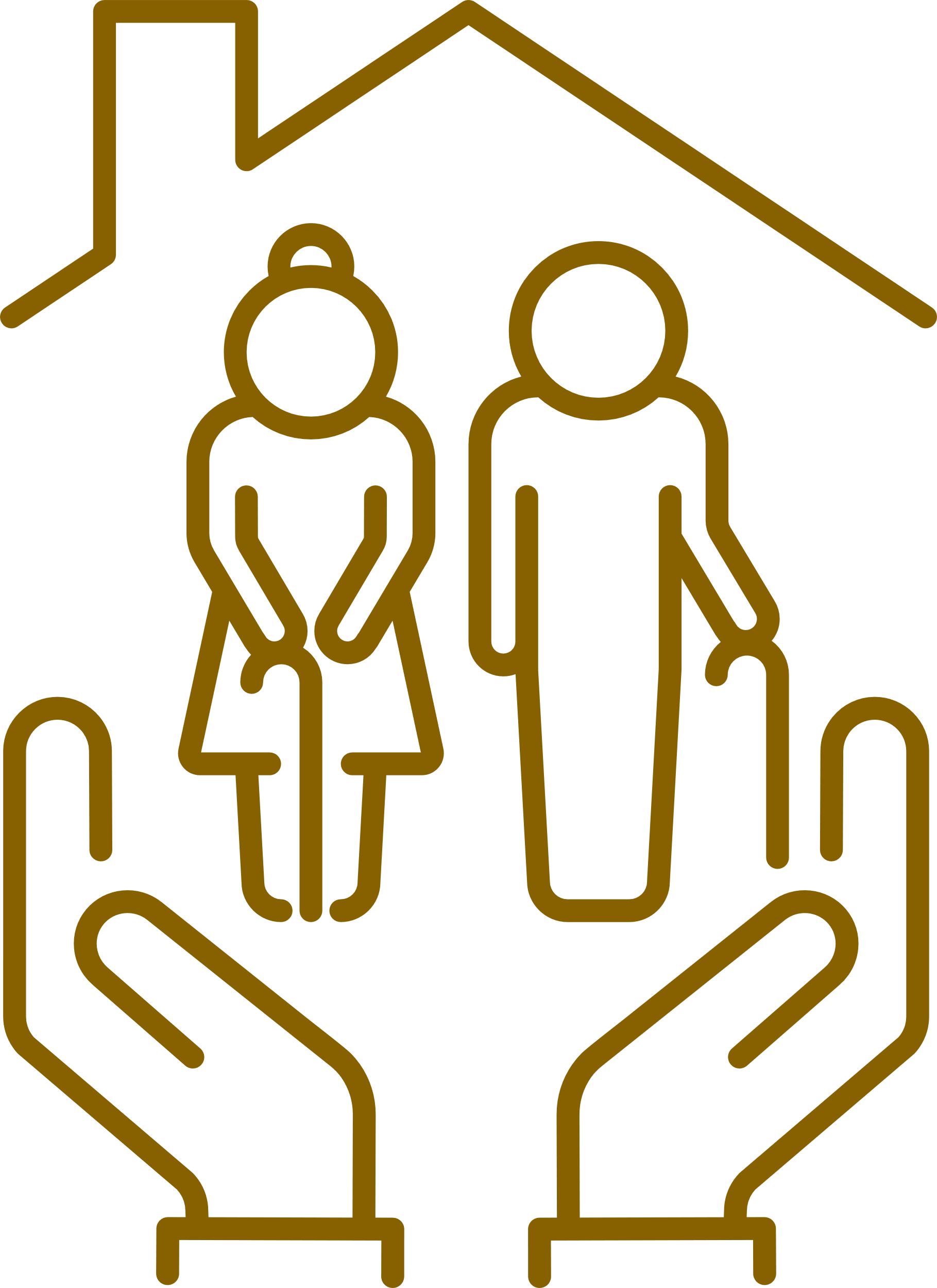 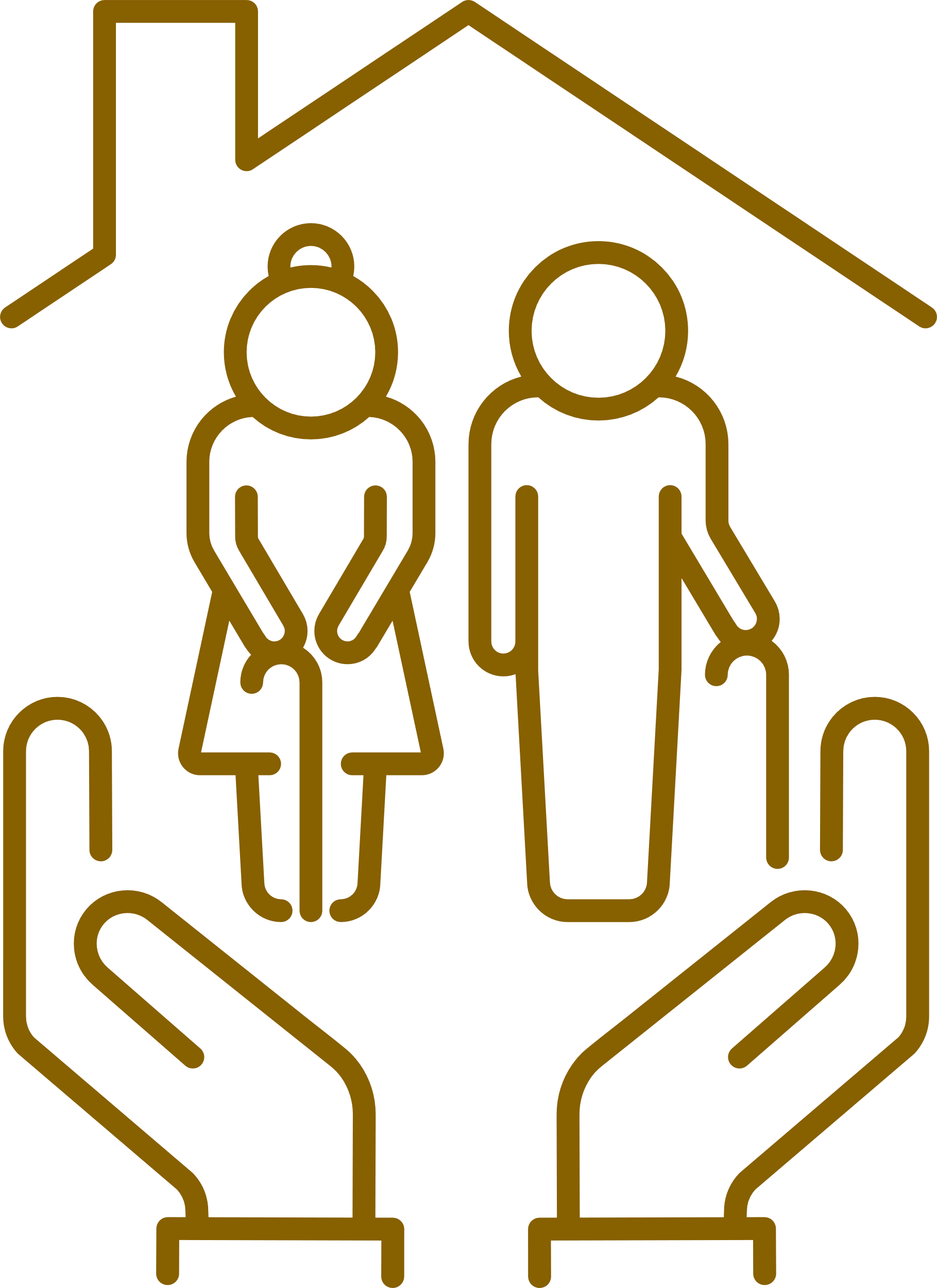 Засгийн газрын 2020-2024 оны үйл ажиллагааны хөтөлбөрт туссан  “тэтгэврийн зөрүүг ойртуулах” зорилтын хүрээнд нийгмийн даатгалын сангаас олгох өндөр насны тэтгэврийн хэмжээг 2 үе шаттайгаар нэмэгдүүлэх арга хэмжээ авахаар төлөвлөлөө. 2023 оны 07 дугаар сарын 01-ний өдрөөс эхлэн нийт өндөр настны тэтгэвэр авагчдын тэтгэврийн хэмжээг тогтооход баримталсан цалин хөлсийг 2022 оны дундаж цалингаар суурь болгон шинэчлэн тооцно. Энэ арга хэмжээний үр дүнд ижил цалин хөлсөөр ойролцоо хугацаанд ажиллан шимтгэл төлсөн боловч тэтгэвэр тогтоолгосон хугацаанаас хамаарч хоорондоо зөрүүтэй тэтгэвэр авч байгаа 164.6 мянган өндөр настны тэтгэврийн зөрүүг арилгана. Үүний зэрэгцээ тэтгэврийн зөрүүг арилгасны дараах сууриас тооцож тэтгэврийн хэмжээг үнийн өсөлттэй уялдуулж 10.0 хувь нэмэхээр тооцсон ба 496.3 мянган хүний тэтгэвэр нэмэгдэхээр байна.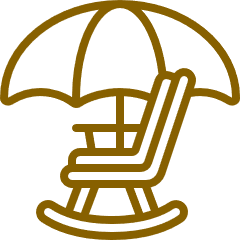 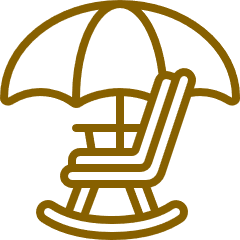 Нийгмийн халамжийн тэтгэвэр, зарим тэтгэмжийг нэмэгдүүлнэНийгмийн халамжийн тэтгэвэр, тэтгэмжийн хэмжээг үнийн өсөлттэй уялдуулан нэмэгдүүлэхээр тооцлоо. Нийгмийн даатгалаас тэтгэвэр авах эрх үүсээгүй хүнд олгох халамжийн тэтгэвэр болон байнгын асаргаа шаардлагатай хөгжлийн бэрхшээлтэй хүүхдэд олгодог тэтгэмж тус бүр 288.0 мянган төгрөг байгааг нэгэн адил 325.0 мянган төгрөгт хүргэж нэмэгдүүлэх, түүнчлэн нийгмийн халамжийн асаргааны тэтгэмж 84.5 мянган төгрөг байгааг 275.0 мянган төгрөгт хүргэж нэмэгдүүлэх, мөн байнгын асаргаа шаардлагатай хөгжлийн бэрхшээлтэй хүүхдээ асарч байгаа эцэг, эхэд олгох тэтгэмж 123.1 мянган төгрөг байгааг 275.0 мянган төгрөгт хүргэж нэмэгдүүлнэ. Энэхүү арга хэмжээнд давхардсан тоогоор нийт 144.4 мянган хүн хамрагдана.Хүүхдийн төлөө сангийн хөрөнгийг зарцуулна.“Хүүхдийн төлөө сан”-ийн хуримтлагдсан орлогоос бүтээн байгуулалт болон олон улс, тив, дэлхийн тэмцээн, наадамд оролцож амжилт гаргасан хүүхдүүдийг шагнаж урамшуулах зардлыг 2023 оны төсөвт нэмж тусгасан.Залуучуудын хөгжлийг дэмжинэ.Залуучуудын хөгжлийг дэмжих тухай хуульд нэмэлт, өөрчлөлт оруулах тухай хуулийн төслийн дагуу хүн амын 29.8 хувийг эзэлдэг 15-34 насны залуучуудын хөгжил болон нийгмийн зарим асуудлуудыг шийдвэрлэх арга хэмжээнд шаардлагатай төсвийг нэмэгдүүлсэн. Биеийн тамир, спортын үйл ажиллагааг дэмжинэ.Улс орноо таниулан сурталчлах, олон улсын зүгээс хүлээлгэсэн итгэлийг бататган тив, дэлхийн хэмжээний спортын их наадмуудыг эх орондоо зохион байгуулах, эрхийн төлөө өрсөлдөх, эрх авах, хүүхэд залуусаа спортоор хичээллэх сонирхолтой болгох, олон улсын тэмцээнүүдэд оролцож амжилт гаргах боломжийг бүрдүүлэх, шагнаж урамшуулах зорилгоор Монгол Улсад “Зүүн Азийн залуучуудын наадам”, “Улаанбаатар их дуулга 2023-наадам” зохион байгуулахад шаардагдах зардлыг төлөвлөж тусгасан.Хууль тогтоомжийн хэрэгжилтийг ханганаУИХ-ын 2023 оны 05 дугаар сарын 04-ны өдрийн 34 дүгээр тогтоолоор хууль тогтоомжийн системчлэл, хуулийн лавлагаа мэдээлэл, сургалт сурталчилгаа, хууль тогтоомжийн хэрэгцээ, шаардлагыг тандан судлах, хэрэгжилтийн үр дагаврын үнэлгээг хийх, чиг үүргийн давхардлыг арилгах зорилгоор Хууль зүй, дотоод хэргийн сайдын багцаас Хууль зүйн үндэсний хүрээлэнг Улсын Их Хурлын Тамгын газрын даргын багцад шилжүүлэхээр шийдвэрлэсэн тул холбогдох өөрчлөлтийг тусгав. Төсвийн хөрөнгө оруулалт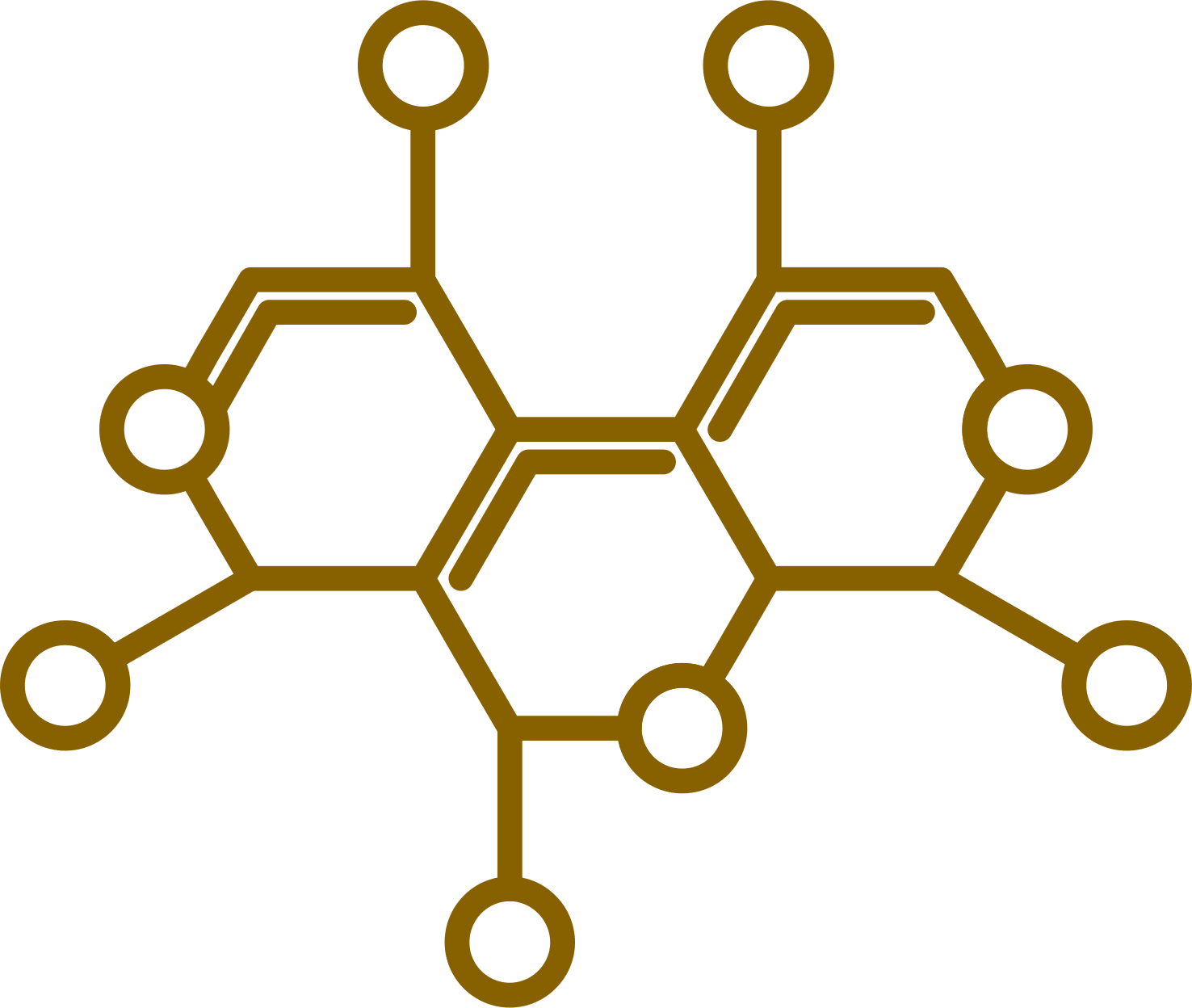 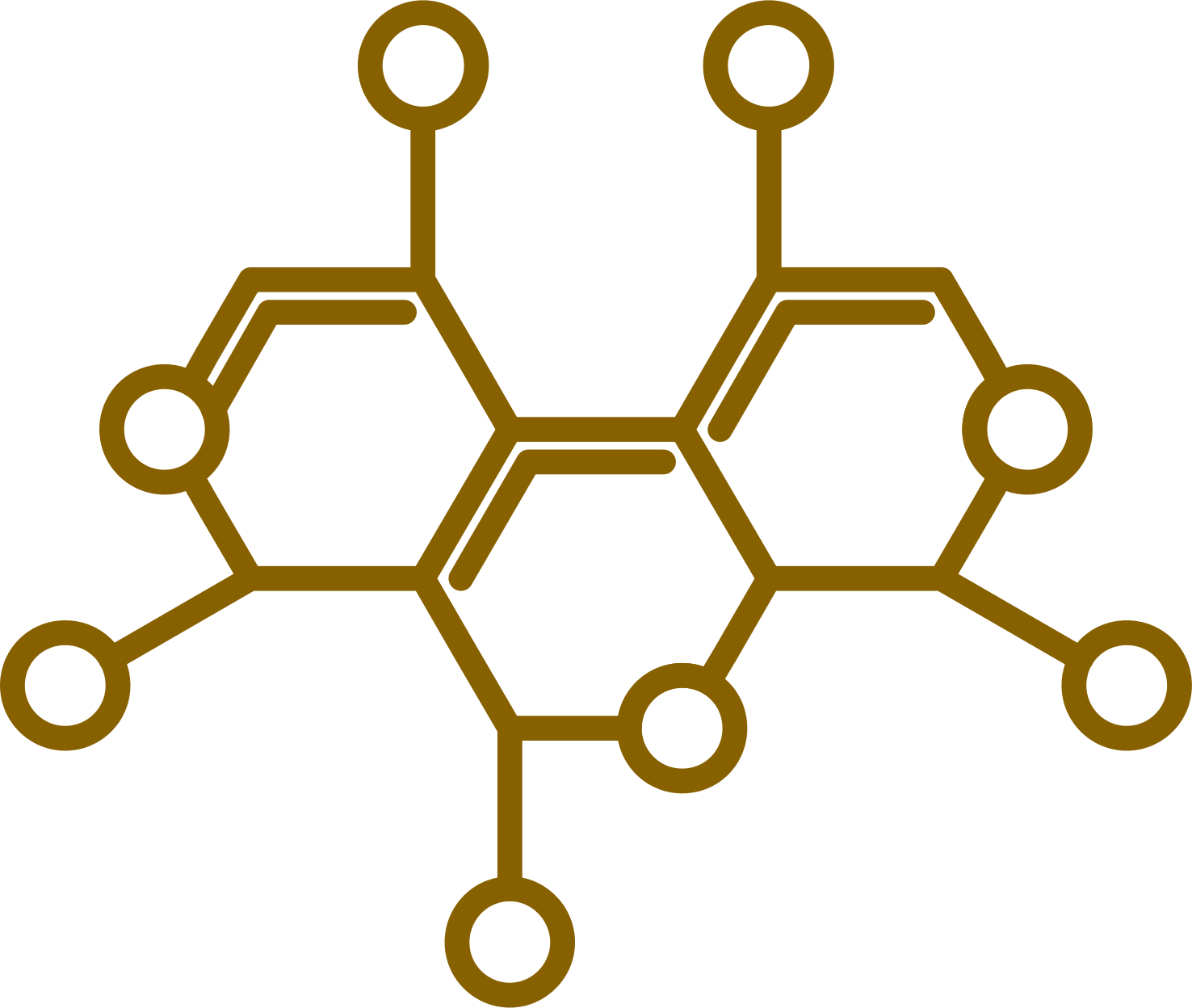 Улсын төсвийн хөрөнгө оруулалт 2023 онд Монгол Улсын 2023 оны төсвийн тухай хуулиар улсын төсвийн хөрөнгө оруулалтаар нийт 7,385.3 тэрбум төгрөгийн төсөвт өртөгтэй 2,695.0 тэрбум төгрөгийн санхүүжилт бүхий 1137 төсөл, арга хэмжээ хэрэгжихээр батлагдсан, мөн өмнөх онуудад концессын “Барих-Шилжүүлэх” төрлөөр гэрээ байгуулсан төслүүдийн гэрээний эргэн төлөлтөд 4 төслийн 279.6 тэрбум төгрөг, нийт 2,974.6 тэрбум төгрөгийн санхүүжилт батлагдсан бөгөөд нийт төслийн 78.0 хувь нь 2023 онд ашиглалтад орохоор төлөвлөсөн.Улсын төсвийн хөрөнгө оруулалтаар 2018-2023 онд нийт 10.5 их наяд төгрөгийн батлагдсан байна. Улсын төсвийн хөрөнгө оруулалтаар 2023 оны 06 дугаар сарын 06-ны өдрийн байдлаар 20.1 хувьтай буюу 598.2 тэрбум төгрөгийн санхүүжилт олгоод байна. Үүнээс 159.5 тэрбум төгрөг нь барилгын материалын үнийн өсөлтөд олгосон санхүүжилт буюу нийт олгохоор батлагдсан үнийн өсөлтийн санхүүжилтийн гүйцэтгэл 54 хувьтай байна.Улсын төсвийн хөрөнгө оруулалтын гүйцэтгэл, салбараар: Хүснэгт 9. Улсын төсвийн хөрөнгө оруулалтын гүйцэтгэл (сая төгрөг)Төсвийн тодотголд улсын төсвийн хөрөнгө оруулалтын баримтлах зарчим:Төсвийн тухай хуулийн 29 дүгээр зүйлийн “29.3.6.тухайн жилд батлагдсан хөрөнгө оруулалтын төсөл, арга хэмжээний санхүүжих дүнг төсвийн тодотголоор бууруулахгүй байх” гэж заасны дагуу улсын төсвийн хөрөнгө оруулалтаар 2023 онд хэрэгжүүлж байгаа гэрээ байгуулсан төсөл, арга хэмжээний санхүүжих дүнг огт бууруулахгүй байх зарчмыг баримталлаа.Түүнчлэн төсвийн хөрөнгө оруулалтын үр ашгийг сайжруулах зарчмын хүрээнд АНУ-ын Мянганы сорилтын сангийн буцалтгүй тусламжаар хэрэгжиж буй Төв цэвэрлэх байгууламжаас гарсан хаягдал усыг дахин боловсруулах үйлдвэрээс  ДЦС-3, ДЦС-4 рүү уг дахин боловсруулсан усыг нийлүүлэх шугам хоолойн угсралтын ажлын худалдан авах ажиллагааны дагуу гэрээг байгуулах ажил хийгдэж байгаа бөгөөд үүнтэй холбогдуулан 2023 онд батлагдсан санхүүжилтээс тодорхой хувийг гүйцэтгэлээр санхүүжүүлж авах боломжгүй нөхцөл байдал үүссэн тул Монгол Улсын 2023 оны Төсвийн тухай хуулийн 2 дугаар хавсралтаар батлагдсан Монгол Улсын төсвийн хөрөнгөөр 2023 онд санхүүжүүлэх хөрөнгө оруулалтын төсөл, арга хэмжээ, барилга байгууламжийн жагсаалтын VI.2.1.2 хуулийн дугаартай “Гадаадын зээл, тусламжаар хэрэгжих төслүүдийн монголын талын хөрөнгө оруулалт /Улсын хэмжээнд/” төсөл арга хэмжээний төсөвт өртөг, санхүүжих дүнг нийт 43,507.5 сая төгрөгийг Мянганы сорилтын сангийн холбогдох тооцоололд үндэслэн бууруулсан. Бууруулсан санхүүжилтийн дүнгээс нэн шаардлагатай дараах 2 төсөл, арга хэмжээг шинээр хэрэгжүүлэхээр нэмж тусгалаа. Үүнд:Сонгуулийн Ерөнхий Хорооны даргын багцад сонгуулийн автоматжуулсан системийн тоног төхөөрөмжийн зардал болох 15,967.1 сая төгрөг;Хууль зүй, дотоод хэргийн сайдын багцад Улсын бүртгэлийн ерөнхий газрын шаардлагатай тоног төхөөрөмжийн зардал болох 18,540.4 сая төгрөгийг тус тус тусгалаа.Засгийн газрын гадаад зээл, тусламжМонгол Улсын 2023 оны төсөвт 1,795.0 тэрбум төгрөгийн гадаадын төслийн зээл, тусламжийг авч ашиглахаар төлөвлөгдсөнөөс эхний 5 сарын гүйцэтгэлээр 360.0 тэрбум төгрөгийг хөгжлийн түнш орон, олон улсын байгууллагаас хүлээн авч, төсөл хөтөлбөрүүдийг санхүүжүүлээд байна.Засгийн газрын гадаад зээл оны эхний 5 сарын байдлаар 308.2 тэрбум төгрөг буюу 25.2 хувийн гүйцэтгэлтэй, тусламж 51.8 тэрбум төгрөг буюу 9.1 хувийн гүйцэтгэлтэй байна. Гадаад зээл, тусламжийн хөрөнгөөр хэрэгжүүлэх төсөл, арга хэмжээний тодотголын төсөлд дараах зарчмыг баримталлаа. Үүнд:2023 оны хүлээгдэж гүйцэтгэлээр зээл, тусламжийн хөрөнгөөр хэрэгжиж буй шинэ сэргэлтийн бодлогод туссан хөгжлийн томоохон төслүүд эрчимтэй хэрэгжихээр тооцогдож байгаа тул төсвийн тодотголд санхүүжилтийг батлагдсан түвшинд үлдээх;  Нийгэм, эдийн засгийн үр ашигтай, тэргүүлэх ач холбогдолтой төслүүдийг 2023 онд нэн тэргүүнд санхүүжүүлэх болон дуусах төслүүдийн санхүүжилтийг бүрэн олгох;Зээлийн хэлэлцээр байгуулагдсан ч бүтээн байгуулалт, хөрөнгө оруулалтын ажил нь эхлээгүй төслүүдийн санхүүжилтийг хойшлуулах замаар  төслийн хэрэгжилттэй нь уялдуулан зарим төслийн хөрөнгийг нэмэгдүүлэх зохицуулалтыг тусгалаа. Тухайлбал, “Газрын тос боловсруулах үйлдвэр барих төсөл”-ийн EPC-4 буюу Лицензтэй технологийн байгууламжийн багц ажлын 7 барилгын (Устөрөгчийн үйлдвэр, Бензин боловсруулалт, Висбрекинг, Хүхэр ялгалт, Дизелийн Гидроцэвэрлэгээ, Шингэн шахмал хийн цэвэрлэгээ, Гидрокрекинг) зураг төслийн 2023 оны гүйцэтгэл төлөвлөгдсөн дүнгээс давсан тул 40.0 тэрбум төгрөгийн зохицуулалтыг төсвийн тодотголд тусгалаа.ОРОН НУТГИЙН ТӨСӨВ Орон нутгийн төсөвЭдийн засгийн идэвхжилийг эрчимжүүлэх, экспортыг нэмэгдүүлэх, төрийн албаны цалингийн шинэчлэлийн хүрээнд Засгийн газраас хэрэгжүүлж буй арга хэмжээний үр дүнд орон нутгийн төсөвт төвлөрөх аж ахуйн нэгжийн орлогын албан татварын орлого, хувь хүний орлогын албан татварын орлого нэмэгдэхээр тооцлоо. Орон нутгийн 2023 оны төсвийн суурь орлого, суурь зарлагад орсон өөрчлөлтүүдийн үр дүнд аймгуудад олгох санхүүгийн дэмжлэг 43.0 тэрбум төгрөгөөр өсөж 2023 онд 257.2 тэрбум төгрөг, дээд шатны төсөвт төвлөрүүлэх орлогын хэмжээ 12.0 тэрбум төгрөгөөр буурч 2023 онд 1,016.0 тэрбум төгрөг байхаар тус тус тооцлоо.Нийслэлийн Улаанбаатар хотын түгжрэлийг бууруулах, автозамын сүлжээг өргөтгөх зам, замын байгууламжийн бүтээн байгуулалтын ажлыг нийслэлийн үнэт цаас гаргах замаар санхүүжүүлж, төсөв хооронд зохицуулалт хийж шийдвэрлэнэ.Орон нутгийн хөгжлийн санОрон нутгийн хөгжлийн нэгдсэн сан /ОНХНС/ болон улсын төсвөөс аймаг, нийслэлийн Орон нутгийн хөгжлийн сан /ОНХС/-д олгох орлогын шилжүүлгийн хэмжээг 2023 оны төсвийн тодотголын төсөлд 369.9 тэрбум төгрөг байхаар төлөвлөсөн нь 2023 оны батлагдсан төсвийн дүнгээс 71.5 тэрбум төгрөгөөр нэмэгдсэн байна. Энэ нь ашигт малтмалын нөөц ашигласны төлбөрийн нэмэгдэлтэй холбоотой  юм.ЗАСГИЙН ГАЗРЫН ӨР Засгийн газрын өрийн үлдэгдэл 2022 оны жилийн эцсийн байдлаар, нэрлэсэн дүнгээр 31.9 их наяд төгрөг, өнөөгийн үнэ цэнээр ДНБ-ний 52.4 хувьтай тэнцэж байгаа нь Төсвийн тогтвортой байдлын тухай хуульд заасан Засгийн газрын өрийн тусгай шаардлагыг бүрэн хангаж байна. Хүснэгт 10. Засгийн газрын өрийн бүтэц (тэрбум төгрөг)Засгийн газрын зүгээс олон улсын хөрөнгө оруулагчидтай тогтмол мэдээлэл солилцож олон улсын санхүүгийн зах зээлийн нөхцөл байдлыг сайтар судалсны үндсэн дээр зах зээлийн цонх үеийг ашиглан 2023 оны 01 дүгээр сарын 19-ний өдөр “Сенчири 2” төслийн хүрээнд 5 жилийн хугацаатай, 8.65 хувийн хүүтэй, нийт 650.0 сая ам.долларын өрийн зохицуулалтын арга хэмжээг авч хэрэгжүүлж хугацаа тулаад байсан “Гэрэгэ” бондоос 435.3 сая ам.доллар, “Хуралдай” бондоос 209.3 сая ам.доллартой тэнцэх хэсгийг дахин санхүүжүүлсэн. Мөн тус өрийн зохицуулалтын хүрээнд 2023 оны 05 дугаар сарын 01-ний өдөр төлөгдөх хуваарьтай байсан “Гэрэгэ” бондын үлдэгдлээс 82.0 сая ам.доллартой тэнцэх төлбөрийг улсын төсвийн мөнгөн хөрөнгөөс төлснөөр хугацаа тулаад байсан өрийн хэмжээг бууруулж Монгол Улсын дефолтын эрсдэлийг бүрэн хаасан болно.Төсвийн тогтвортой байдлын тухай хуульд Засгийн газрын өрийн өнөөгийн үнэ цэнээр илэрхийлэгдсэн үлдэгдлийн дотоодын нийт бүтээгдэхүүнд эзлэх хувийг 2023 онд 65.0 хувиас хэтрэхгүй байхаар заасан байдаг бөгөөд Засгийн газрын өрийн өнөөгийн үнэ цэнээр илэрхийлэгдсэн үлдэгдлийн ДНБ-тэй харьцуулсан харьцаа 2023 оны жилийн эцсээр 54.3 хувьтай тэнцэх төсөөлөлтэй байна. Түүнчлэн, Нийслэлийн Засаг Даргын Тамгын газрын зүгээс “Алсын хараа-2050”, “Шинэ сэргэлтийн бодлого”-д туссан үйл ажиллагааны хөтөлбөр, Нийслэлийн хөгжлийн жилийн төлөвлөгөө зэрэг бодлогын баримт бичгийн хэрэгжилтийг хангах, Нийслэл Улаанбаатар хотын авто замын түгжрэлийг бууруулах зорилго бүхий төсөл, хөтөлбөрийг хэрэгжүүлэх санаачилгыг гаргаад байгаа билээ. Үүнийг санхүүжүүлэхээр Өрийн удирдлагын тухай хуулийн 281.1-т заасан зориулалтын дагуу Нийслэлийн үнэт цаас гаргахаар 2023 оны 05 дугаар сарын 24-ний өдөр “Нийслэлийн засаг даргын үнэт цаас гаргах, арилжаалах, мэдээлэх журам”-ыг батлуулсан болно. Иймд Өрийн удирдлагын тухай хуулийн 281.6.2, 281.6.3-т заасан шаардлагыг хангах зорилгоор Монгол Улсын 2023 оны төсвийн тухай хуульд өөрчлөлт оруулах тухай хуулийн төслийг боловсруулаад байна.ЭДИЙН ЗАСАГ БОЛОН ТӨСВИЙН ТӨСӨӨЛӨЛД УЧИРЧ БОЛЗОШГҮЙ БУСАД ЭРСДЭЛНэг. Дэлхийн эдийн засгийн сэргэлт удаашрах: Геополитикийн тогтворгүй нөхцөл байдал улам хурцдах, үнийн өсөлт үргэлжлэх, БНХАУ-ын эдийн засгийн сэргэлт хүлээлтээс удаан байх зэрэг хүчин зүйлс дэлхийн эдийн засгийн төлөвт сөргөөр нөлөөлж болзошгүй. Мөн түүнчлэн томоохон эдийн засаг бүхий хөгжингүй орнуудын инфляцыг бууруулахад чиглэсэн мөнгөний хатуу бодлого нь хөгжиж буй орнуудад санхүүжилт босгоход хүндрэл учруулах эрсдэлтэй хэвээр байна. АНУ, Швейцарт үүссэн санхүү, эдийн засгийн савлагаа үргэлжилж, олон улсын хөрөнгийн зах зээлээр дамжин дэлхийн бодит эдийн засгийн идэвхжилийг хязгаарлаж болзошгүй байна. Дэлхийн эдийн засгийн идэвхжил саарах нь манай улсад орох хөрөнгийн урсгалыг бууруулах, уул уурхайн гол нэр төрлийн бүтээгдэхүүнүүдийн эрэлт болон үнэ буурах зэрэг сөрөг нөлөө үзүүлэх эрсдэлтэй.Хоёр. Эрчим хүчний хангамж: Эрчим хүчний хангамж, хүртээмж, найдвартай байдал, үр ашигтай зохион байгуулалт нь эдийн засаг, нийгмийн тогтвортой байдлыг хангах суурь хэдий ч манай улсын төвлөрсөн эрчим хүч, дулааны хангамжийн систем нь өнөөгийн хурдацтай өсөж буй эрэлтийг хангаж чадахгүй байна. Түүнчлэн эрчим хүчний суурилагдсан хүчин чадал төдийлөн нэмэгдээгүйгээс гадна станцууд 35-60 жил, цахилгаан дамжуулах, түгээх сүлжээ 32-62 жилийн насжилтай байгаа нь хүчин чадлаасаа давсан үйлдвэрлэл явуулж байгаа өнөө үед оргил ачааллын үеэр гэмтэл гарч, нийлүүлэлтийн тасалдалд хүргэх эрсдэл өндөр байна. Энэ нь улмаар бодит салбаруудын үйл ажиллагаа, нийт эдийн засгийн бүтээмжийг хязгаарлах эрсдэлтэй.Гурав. Малын өвчин, цаг агаар, ган зудын эрсдэл: Хөдөө аж ахуйн салбар нь байгаль, цаг уурын нөхцөл байдалтай шууд хамааралтай бөгөөд Монгол орны цаг агаарын дундаж температур 1940 оноос хойш жилд дунджаар 2.2 градусаар нэмэгдэж байна. Цаг агаарын таагүй байдал, халдварт өвчин тархалт нь хөдөө аж ахуй салбарын нийлүүлэлтэд нөлөөлж, нийлүүлэлтийн гаралтай инфляцын дарамтыг нэмэгдүүлэх, өрхүүдийн бодит орлогыг бууруулах, тэгш бус байдлыг нэмэгдүүлэх эрсдэл байна. Өнгөрсөн онд хур тунадасны хэмжээ олон жилийн дунджаас бага байсан, нийт нутгийн 60 гаруй хувьд бэлчээрийн даац хэтэрсэн, өвөлжилт хүндрэлтэй байсантай холбоотойгоор хаваржилт хүндрэх төлөвтэй байна. Мөн хөдөөгийн өрхийн орлогын 38.0 хувийг мал аж ахуйн үйлдвэрлэлийн орлого бүрдүүлж байгаа бөгөөд малын зүй бус хоргодол өндөр, малын гоц халдварт өвчний тархалт их болох нь өрхийн орлогыг бууруулж, ажилгүйдлийн түвшин, тэгш бус байдал, Засгийн газрын зардлыг нэмэгдүүлэх эрсдэлтэй байна.Дөрөв. Зээлжих зэрэглэл буурах болон аливаа төрлийн хориг: Хөрш орнуудыг хамарсан геополитик, цар тахлын хүндрэлтэй асуудлууд өрнөж буй энэ үед зээлжих зэрэглэл буурах, аливаа төрлийн хоригт өртөхгүй байх нь чухал байна. Иймд, манай улс олон улсад баримталж буй дүрэм журмуудыг сайтар мөрдөж, харилцан ойлголцож, зээлжих зэрэглэл тогтоох болон хориг арга хэмжээ авах эрх бүхий олон улсын байгууллагуудад хүргүүлэх холбогдох үнэлгээний тайлангуудыг сайтар бэлтгэх шаардлагатай. Зээлжих зэрэглэл буурч, аливаа хоригт орсон тохиолдолд гадаадын хөрөнгө оруулалт, гадаад зээлийн урсгал буурах, төлбөр тооцоо саатах зэрэг эрсдэлүүд үүсэж болзошгүй.--- oOo ---ҮЗҮҮЛЭЛТ2023БАТ2023ТОДЗӨРҮҮНИЙТ ОРЛОГО19,722.321,823.52,101.2Тогтворжуулалтын сан132.7501.6368.9Ирээдүй өв сан 540.0540.00.0ТЭНЦВЭРЖҮҮЛСЭН ОРЛОГО19,049.620,781.91,732.3НИЙТ ЗАРЛАГА20,475.322,371.41,896.1Урсгал зардал15,247.516,914.11,666.6Хөрөнгийн зардал5,359.75,616.1256.4Эргэж төлөгдөх цэвэр зээл-132.0-159.0-27.0ТЭНЦВЭРЖҮҮЛСЭН ТЭНЦЭЛ-1,425.7-1,589.5-163.8ДНБ-д эзлэх хувь-2.6%-2.6%-202320242025Хуулийн хязгаар-3.6%-2.8%-2.0%Төсөөлөл-2.6%-2.8%-2.0%ӨСӨЛТ202320242025Тухайн жилийн нэгдсэн төсвийн нийт зарлагын өсөлтийн хувь23.2%2.8%4.1%Тухайн жилийн эрдэс баялгийн бус дотоодын нийт бүтээгдэхүүний өсөлтийн хувь23.3%3.5%8.0%Тухайн жилийн өмнөх дараалсан 12 жилийн эрдэс баялгийн бус дотоодын нийт бүтээгдэхүүний өсөлтийн дундаж15.3%14.0%11.7%202320242025Хуулийн хязгаар65.0%60.0%60.0%Төсөөлөл65.0%60.0%60.0%ҮЗҮҮЛЭЛТ20192020202120222022.I2023.IЭдийн засгийн өсөлт5.6-4.61.64.8-3.97.9Хөдөө аж ахуй0.70.8-0.81.70.5-0.2Үйлдвэрлэл0.9-1.3-0.6-0.8-7.05.0Уул уурхай-0.3-1.40.1-1.6-6.15.3Боловсруулах0.30.3-0.10.5-0.7-0.5Цахилгаан дулаан0.10.00.20.10.20.2Барилга0.7-0.1-0.90.2-0.40.0Үйлчилгээ2.9-3.01.82.61.13.8Худалдаа1.2-1.40.60.90.71.0Тээвэр0.2-1.0-0.30.1-1.42.1Бусад1.5-0.61.51.61.80.6Цэвэр татвар1.0-1.11.31.41.6-0.7202220232024ДЭЛХИЙ3.42.83.0Хөгжингүй орнууд2.71.31.4  АНУ2.11.61.1  Евро бүс3.50.81.4  Япон1.11.31.0Хөгжиж буй орнууд4.03.94.2  БНХАУ3.05.24.5  ОХУ-2.10.71.3ҮЗҮҮЛЭЛТ2023.4 ТӨЛӨВ2023.4 ГҮЙЦЗӨРҮҮНийт орлого6,764.37,108.5344.1Тогтворжуулалтын сан42.6396.1353.5Тэнцвэржүүлсэн орлого6,721.86,712.2-9.5Татварын орлого6,197.96,386.1188.3Татварын бус орлого523.9326.1-197.8ҮЗҮҮЛЭЛТ2023ТӨЛӨВ2023ХБГЗӨРҮҮТэнцвэржүүлсэн орлого19.020.8+1.7Төсвийн ерөнхийлөн захирагчТөслийн тоо2023 онд дуусахТөсөвт өртөг2023 онд батлагдсан санхүүжилтСанхүүжсэнХувьҮлдэгдэлТөсвийн ерөнхийлөн захирагчТөслийн тоо2023 онд дуусахТөсөвт өртөг2023 онд батлагдсан санхүүжилтСанхүүжсэнХувьҮлдэгдэлМонгол улсын шадар сайд3210,345.77,543.8366.14.85%7,177.8Монгол улсын шадар сайд бөгөөд эдийн засаг, хөгжлийн сайд2155,634.143,193.8344.10.80%42,849.7Монгол улсын сайд, засгийн газрын хэрэг эрхлэх газрын дарга312684,828.523,091.15,212.422.57%17,878.7Байгаль орчин, аялал жуулчлалын сайд242448,769.318,492.12,160.611.68%16,331.5Батлан хамгаалахын сайд6624,031.611,865.61,532.612.92%10,333.0Сангийн сайд63494,518.5245,402.015,712.86.40%229,689.2Хууль зүй, дотоод хэргийн сайд242088,145.641,557.711,591.527.89%29,966.2Хөдөлмөр, нийгмийн хамгааллын сайд3323132,989.636,841.38,611.123.37%28,230.1Барилга, хот байгуулалтын сайд169126974,575.9345,152.565,950.519.11%279,202.1Боловсрол, шинжлэх ухааны сайд3993031,634,389.2529,281.5129,827.924.53%399,453.6Соёлын сайд7766546,000.8144,237.330,311.221.01%113,926.1Зам, тээврийн хөгжлийн сайд1201021,577,015.7408,821.951,203.512.52%357,618.4Хүнс, хөдөө аж ахуй, хөнгөн үйлдвэрийн сайд4736138,936.774,672.512,179.416.31%62,493.2Эрчим хүчний сайд4225482,439.0168,999.225,850.615.30%143,148.7Эрүүл мэндийн сайд10679469,278.3172,118.742,171.324.50%129,947.4Улсын ерөнхий прокурор4427,644.413,093.910,326.578.86%2,767.4Санхүүгийн зохицуулах хорооны дарга11572.5458.0-0.00%458.0Цахим хөгжил, харилцаа холбооны сайд5424,546.021,625.9908.34.20%20,717.6Монгол улсын сайд, олимп, нийтийн биеийн тамир, спортын үндэсний хорооны дарга3529162,061.648,823.218,041.836.95%30,781.3Монгол улсын сайд, нийслэл Улаанбаатар хотын авто замын түгжрэлийг бууруулах үндэсний хорооны дарга31408,523.1339,743.281,666.024.04%258,077.2Улсын төсвийн дүн11378817,385,246.22,695,015.3513,968.219.07%2,181,047.1Концессын дүн44541,524.7279,590.484,213.930.12%195,376.5НИЙТ11418857,926,770.92,974,605.7598,182.120.1%2,376,423.6ӨРИЙН ХЭРЭГСЭЛӨРИЙН ХЭРЭГСЭЛӨРИЙН ХЭРЭГСЭЛ20222022I. Засгийн газрын дотоод өрI. Засгийн газрын дотоод өр1,035.51,035.51.1Үнэт цаас1,035.81,035.8II. Засгийн газрын гадаад өрII. Засгийн газрын гадаад өр29,641.629,641.62.1Үнэт цаас9,359.8 9,359.8 2.2Зээл20,281.8 20,281.8 III. Засгийн газрын бусад өрIII. Засгийн газрын бусад өр1,288.71,288.73.1Засгийн газрын өрийн баталгаа812.9 812.9 3.2"Барих-шилжүүлэх" төрлийн концесс463.5 463.5 3.3Орон нутгийн зээллэг12.312.3ЗАСГИЙН ГАЗРЫН НИЙТ ӨР (I+II+III)ЗАСГИЙН ГАЗРЫН НИЙТ ӨР (I+II+III)31,965.831,965.8ЗАСГИЙН ГАЗРЫН НИЙТ ӨР (ӨҮЦ)ЗАСГИЙН ГАЗРЫН НИЙТ ӨР (ӨҮЦ)  27,679.3  27,679.3  27,679.3           Хуулиар тогтоосон өрийн хязгаар           Хуулиар тогтоосон өрийн хязгаар70.0%70.0%           Засгийн газрын өр (ӨҮЦ) / ДНБ           Засгийн газрын өр (ӨҮЦ) / ДНБ52.4%52.4%